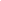 بالإمكان استكمال القياسات القبلية لعناصر اللياقة البدنية المستهدفة خلال الأسبوع الثاني، وحسب عدد طلاب / طالبات الفصل.بالإمكان استكمال القياسات القبلية لعناصر اللياقة البدنية المستهدفة خلال الأسبوع الثاني، وحسب عدد طلاب / طالبات الفصل.بالإمكان استكمال القياسات القبلية لعناصر اللياقة البدنية المستهدفة خلال الأسبوع الثاني، وحسب عدد طلاب / طالبات الفصل.بالإمكان استكمال القياسات القبلية لعناصر اللياقة البدنية المستهدفة خلال الأسبوع الثاني، وحسب عدد طلاب / طالبات الفصل.المرحلة:الابتدائيةالصف:الأولالمادة:التربية البدنية والدفاع عن النفسالتربية البدنية والدفاع عن النفسعدد الحصص في الأسبوع3الأسبوعموضوعات المحتوىموضوعات المحتوىموضوعات المحتوىموضوعات المحتوىموضوعات المحتوىتنمية عناصر اللياقة البدنيةتنمية عناصر اللياقة البدنيةتنمية عناصر اللياقة البدنيةالأسبوع (1)10/5/1444هـ - 4/12/2022مإلى14/5/1444هـ - 8/12/2022م---------الأسبوع (1)10/5/1444هـ - 4/12/2022مإلى14/5/1444هـ - 8/12/2022متنمية عنصر التوافق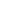 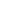 تنمية عنصر التوافقتنمية عنصر التوافقالأسبوع (1)10/5/1444هـ - 4/12/2022مإلى14/5/1444هـ - 8/12/2022متنمية عنصر التوافقتنمية عنصر التوافقتنمية عنصر التوافقالأسبوع (2)17/5/1444هـ-   11/12/2022مإلى21/5/1444هـ  -  15/12/2022متحريك الرجل من مفصل الفخذ للمدى الحركي الكاملتحريك الرجل من مفصل الفخذ للمدى الحركي الكاملتحريك الرجل من مفصل الفخذ للمدى الحركي الكاملتحريك الرجل من مفصل الفخذ للمدى الحركي الكاملتحريك الرجل من مفصل الفخذ للمدى الحركي الكاملتنمية عنصر التوافقتنمية عنصر التوافقتنمية عنصر التوافقالأسبوع (2)17/5/1444هـ-   11/12/2022مإلى21/5/1444هـ  -  15/12/2022مالوقوف على قدم واحدةالوقوف على قدم واحدةالوقوف على قدم واحدةالوقوف على قدم واحدةالوقوف على قدم واحدةتنمية عنصر التوافقتنمية عنصر التوافقتنمية عنصر التوافقالأسبوع (2)17/5/1444هـ-   11/12/2022مإلى21/5/1444هـ  -  15/12/2022متسليم الكرة وتسلّمهاتسليم الكرة وتسلّمهاتسليم الكرة وتسلّمهاتسليم الكرة وتسلّمهاتسليم الكرة وتسلّمهاتنمية عنصر التوافقتنمية عنصر التوافقتنمية عنصر التوافقالأسبوع (3)24/5/1444هـ   - 18/12/2022مإلى28/5/1444هـ  -  22/12/2022مإجازة مطولة: الأحديتبع: تسليم الكرة وتسلّمهايتبع: تسليم الكرة وتسلّمهايتبع: تسليم الكرة وتسلّمهايتبع: تسليم الكرة وتسلّمهايتبع: تسليم الكرة وتسلّمهاتنمية عنصر التوافقتنمية عنصر التوافقتنمية عنصر التوافقالأسبوع (3)24/5/1444هـ   - 18/12/2022مإلى28/5/1444هـ  -  22/12/2022مإجازة مطولة: الأحدإدراك ضرر المشاركة الخطرة على الزميل أثناء ممارسة النشاط البدنيإدراك ضرر المشاركة الخطرة على الزميل أثناء ممارسة النشاط البدنيإدراك ضرر المشاركة الخطرة على الزميل أثناء ممارسة النشاط البدنيإدراك ضرر المشاركة الخطرة على الزميل أثناء ممارسة النشاط البدنيإدراك ضرر المشاركة الخطرة على الزميل أثناء ممارسة النشاط البدنيتنمية عنصر التوافقتنمية عنصر التوافقتنمية عنصر التوافقالأسبوع (3)24/5/1444هـ   - 18/12/2022مإلى28/5/1444هـ  -  22/12/2022مإجازة مطولة: الأحدالرشاقةالرشاقةالرشاقةالرشاقةالرشاقةتنمية عنصر الرشاقةتنمية عنصر الرشاقةتنمية عنصر الرشاقةالأسبوع (4)1/6/1444هـ  - 25/12/2022مإلى5/6/1444هـ    - 29/12/2022مالزحف الصحيحالزحف الصحيحالزحف الصحيحالزحف الصحيحالزحف الصحيحتنمية عنصر الرشاقةتنمية عنصر الرشاقةتنمية عنصر الرشاقةالأسبوع (4)1/6/1444هـ  - 25/12/2022مإلى5/6/1444هـ    - 29/12/2022ميتبع: الزحف الصحيحيتبع: الزحف الصحيحيتبع: الزحف الصحيحيتبع: الزحف الصحيحيتبع: الزحف الصحيحتنمية عنصر الرشاقةتنمية عنصر الرشاقةتنمية عنصر الرشاقةالأسبوع (4)1/6/1444هـ  - 25/12/2022مإلى5/6/1444هـ    - 29/12/2022ماللف حول المحور الطولي للجسماللف حول المحور الطولي للجسماللف حول المحور الطولي للجسماللف حول المحور الطولي للجسماللف حول المحور الطولي للجسمتنمية عنصر الرشاقةتنمية عنصر الرشاقةتنمية عنصر الرشاقةالأسبوع (5)8/6/1444هـ    - 1/1/2023مإلى12/6/1444هـ   -   5/1/2023مالوقوف بالقدمين على قاعدة ثابتةالوقوف بالقدمين على قاعدة ثابتةالوقوف بالقدمين على قاعدة ثابتةالوقوف بالقدمين على قاعدة ثابتةالوقوف بالقدمين على قاعدة ثابتةتنمية عنصر الرشاقةتنمية عنصر الرشاقةتنمية عنصر الرشاقةالأسبوع (5)8/6/1444هـ    - 1/1/2023مإلى12/6/1444هـ   -   5/1/2023ملقف الكرةلقف الكرةلقف الكرةلقف الكرةلقف الكرةتنمية عنصر الرشاقةتنمية عنصر الرشاقةتنمية عنصر الرشاقةالأسبوع (5)8/6/1444هـ    - 1/1/2023مإلى12/6/1444هـ   -   5/1/2023ميتبع: لقف الكرةيتبع: لقف الكرةيتبع: لقف الكرةيتبع: لقف الكرةيتبع: لقف الكرةتنمية عنصر الرشاقةتنمية عنصر الرشاقةتنمية عنصر الرشاقةالأسبوع (6)15/6/1444هـ     8/1/2023مإلى 19/6/1444هـ  -  12/1/2023ماتزان الجسم أثناء الثباتاتزان الجسم أثناء الثباتاتزان الجسم أثناء الثباتاتزان الجسم أثناء الثباتاتزان الجسم أثناء الثباتتنمية عنصر الرشاقةتنمية عنصر الرشاقةتنمية عنصر الرشاقةالأسبوع (6)15/6/1444هـ     8/1/2023مإلى 19/6/1444هـ  -  12/1/2023مالمرونةالمرونةالمرونةالمرونةالمرونةتنمية عنصر المرونةتنمية عنصر المرونةتنمية عنصر المرونةالأسبوع (6)15/6/1444هـ     8/1/2023مإلى 19/6/1444هـ  -  12/1/2023مالانزلاق الصحيحالانزلاق الصحيحالانزلاق الصحيحالانزلاق الصحيحالانزلاق الصحيحتنمية عنصر المرونةتنمية عنصر المرونةتنمية عنصر المرونةالأسبوع (7)22/6/1444هـ   - 15/1/2023مإلى26/6/1444هـ -  19/1/2023مإجازة مطولة: الأحد والاثنينيتبع: الانزلاق الصحيحيتبع: الانزلاق الصحيحيتبع: الانزلاق الصحيحيتبع: الانزلاق الصحيحيتبع: الانزلاق الصحيحتنمية عنصر المرونةتنمية عنصر المرونةتنمية عنصر المرونةالأسبوع (7)22/6/1444هـ   - 15/1/2023مإلى26/6/1444هـ -  19/1/2023مإجازة مطولة: الأحد والاثنينالمشي المتزن على خط مستقيمالمشي المتزن على خط مستقيمالمشي المتزن على خط مستقيمالمشي المتزن على خط مستقيمالمشي المتزن على خط مستقيمتنمية عنصر المرونةتنمية عنصر المرونةتنمية عنصر المرونةالأسبوع (7)22/6/1444هـ   - 15/1/2023مإلى26/6/1444هـ -  19/1/2023مإجازة مطولة: الأحد والاثنينركل الكرة الثابتةركل الكرة الثابتةركل الكرة الثابتةركل الكرة الثابتةركل الكرة الثابتةتنمية عنصر المرونةتنمية عنصر المرونةتنمية عنصر المرونةالأسبوع (8)29/6/1444هـ  - 22/1/2023مإلى4/7/1444هـ  - 26/1/2023ميتبع: ركل الكرة الثابتةيتبع: ركل الكرة الثابتةيتبع: ركل الكرة الثابتةيتبع: ركل الكرة الثابتةيتبع: ركل الكرة الثابتةتنمية عنصر المرونةتنمية عنصر المرونةتنمية عنصر المرونةالأسبوع (8)29/6/1444هـ  - 22/1/2023مإلى4/7/1444هـ  - 26/1/2023ماتزان الجسم أثناء الحركةاتزان الجسم أثناء الحركةاتزان الجسم أثناء الحركةاتزان الجسم أثناء الحركةاتزان الجسم أثناء الحركةتنمية عنصر المرونةتنمية عنصر المرونةتنمية عنصر المرونةالأسبوع (8)29/6/1444هـ  - 22/1/2023مإلى4/7/1444هـ  - 26/1/2023مالوعي بالقوة اللازمة لنقل الجسم أو جزء منهالوعي بالقوة اللازمة لنقل الجسم أو جزء منهالوعي بالقوة اللازمة لنقل الجسم أو جزء منهالوعي بالقوة اللازمة لنقل الجسم أو جزء منهالوعي بالقوة اللازمة لنقل الجسم أو جزء منهتنمية عنصر المرونةتنمية عنصر المرونةتنمية عنصر المرونةالأسبوع (9)7/7/1444هـ   - 29/1/2023مإلى11/7/1444هـ   -  2/2/2023مالجودو: مدخل في رياضة الجودوالجودو: مدخل في رياضة الجودوالجودو: مدخل في رياضة الجودوالجودو: مدخل في رياضة الجودوالجودو: مدخل في رياضة الجودوتنمية عنصر التوافقتنمية عنصر التوافقتنمية عنصر التوافقالأسبوع (9)7/7/1444هـ   - 29/1/2023مإلى11/7/1444هـ   -  2/2/2023مالوقفة الهجومية (اليمنى – اليسرى)الوقفة الهجومية (اليمنى – اليسرى)الوقفة الهجومية (اليمنى – اليسرى)الوقفة الهجومية (اليمنى – اليسرى)الوقفة الهجومية (اليمنى – اليسرى)تنمية عنصر التوافقتنمية عنصر التوافقتنمية عنصر التوافقالأسبوع (9)7/7/1444هـ   - 29/1/2023مإلى11/7/1444هـ   -  2/2/2023ميتبع: الوقفة الهجومية (اليمنى – اليسرى)يتبع: الوقفة الهجومية (اليمنى – اليسرى)يتبع: الوقفة الهجومية (اليمنى – اليسرى)يتبع: الوقفة الهجومية (اليمنى – اليسرى)يتبع: الوقفة الهجومية (اليمنى – اليسرى)تنمية عنصر التوافقتنمية عنصر التوافقتنمية عنصر التوافقالأسبوع (10)14/7/1444هـ    - 5/2/2023مإلى18/7/1444هـ    9/2/2023ميتبع: الوقفة الهجومية (اليمنى – اليسرى)يتبع: الوقفة الهجومية (اليمنى – اليسرى)يتبع: الوقفة الهجومية (اليمنى – اليسرى)يتبع: الوقفة الهجومية (اليمنى – اليسرى)يتبع: الوقفة الهجومية (اليمنى – اليسرى)تنمية عنصر الرشاقةتنمية عنصر الرشاقةتنمية عنصر الرشاقةالأسبوع (10)14/7/1444هـ    - 5/2/2023مإلى18/7/1444هـ    9/2/2023ميتبع: الوقفة الهجومية (اليمنى – اليسرى)يتبع: الوقفة الهجومية (اليمنى – اليسرى)يتبع: الوقفة الهجومية (اليمنى – اليسرى)يتبع: الوقفة الهجومية (اليمنى – اليسرى)يتبع: الوقفة الهجومية (اليمنى – اليسرى)تنمية عنصر الرشاقةتنمية عنصر الرشاقةتنمية عنصر الرشاقةالأسبوع (10)14/7/1444هـ    - 5/2/2023مإلى18/7/1444هـ    9/2/2023مالوقفة الدفاعية (اليمنى – اليسرى)الوقفة الدفاعية (اليمنى – اليسرى)الوقفة الدفاعية (اليمنى – اليسرى)الوقفة الدفاعية (اليمنى – اليسرى)الوقفة الدفاعية (اليمنى – اليسرى)تنمية عنصر الرشاقةتنمية عنصر الرشاقةتنمية عنصر الرشاقةالأسبوع (11)21/7/1444هـ   - 12/2/2023مإلى25/7/1444هـ  -  16/2/2023ميتبع: الوقفة الدفاعية (اليمنى – اليسرى)يتبع: الوقفة الدفاعية (اليمنى – اليسرى)يتبع: الوقفة الدفاعية (اليمنى – اليسرى)يتبع: الوقفة الدفاعية (اليمنى – اليسرى)يتبع: الوقفة الدفاعية (اليمنى – اليسرى)تنمية عنصر المرونةتنمية عنصر المرونةتنمية عنصر المرونةالأسبوع (11)21/7/1444هـ   - 12/2/2023مإلى25/7/1444هـ  -  16/2/2023ميتبع: الوقفة الدفاعية (اليمنى – اليسرى)يتبع: الوقفة الدفاعية (اليمنى – اليسرى)يتبع: الوقفة الدفاعية (اليمنى – اليسرى)يتبع: الوقفة الدفاعية (اليمنى – اليسرى)يتبع: الوقفة الدفاعية (اليمنى – اليسرى)تنمية عنصر المرونةتنمية عنصر المرونةتنمية عنصر المرونةالأسبوع (11)21/7/1444هـ   - 12/2/2023مإلى25/7/1444هـ  -  16/2/2023ميتبع: الوقفة الدفاعية (اليمنى – اليسرى)يتبع: الوقفة الدفاعية (اليمنى – اليسرى)يتبع: الوقفة الدفاعية (اليمنى – اليسرى)يتبع: الوقفة الدفاعية (اليمنى – اليسرى)يتبع: الوقفة الدفاعية (اليمنى – اليسرى)تنمية عنصر المرونةتنمية عنصر المرونةتنمية عنصر المرونةالأسبوع (12)28/7/1444هـ -   19/2/2023مإلى3/8/1444هـ  -  23/2/2023مإجازة يوم التأسيس: الأربعاء والخميسمسابقات وألعاب صغيرة تستهدف عنصر التوافقمسابقات وألعاب صغيرة تستهدف عنصر التوافقمسابقات وألعاب صغيرة تستهدف عنصر التوافقمسابقات وألعاب صغيرة تستهدف عنصر التوافقمسابقات وألعاب صغيرة تستهدف عنصر التوافقتنمية عنصر التوافقتنمية عنصر التوافقتنمية عنصر التوافقالأسبوع (12)28/7/1444هـ -   19/2/2023مإلى3/8/1444هـ  -  23/2/2023مإجازة يوم التأسيس: الأربعاء والخميسمسابقات وألعاب صغيرة تستهدف عنصر الرشاقةمسابقات وألعاب صغيرة تستهدف عنصر الرشاقةمسابقات وألعاب صغيرة تستهدف عنصر الرشاقةمسابقات وألعاب صغيرة تستهدف عنصر الرشاقةمسابقات وألعاب صغيرة تستهدف عنصر الرشاقةتنمية عنصر الرشاقةتنمية عنصر الرشاقةتنمية عنصر الرشاقةالأسبوع (12)28/7/1444هـ -   19/2/2023مإلى3/8/1444هـ  -  23/2/2023مإجازة يوم التأسيس: الأربعاء والخميسمسابقات وألعاب صغيرة تستهدف عنصر المرونةمسابقات وألعاب صغيرة تستهدف عنصر المرونةمسابقات وألعاب صغيرة تستهدف عنصر المرونةمسابقات وألعاب صغيرة تستهدف عنصر المرونةمسابقات وألعاب صغيرة تستهدف عنصر المرونةتنمية عنصر المرونةتنمية عنصر المرونةتنمية عنصر المرونةالأسبوع (13)الاختبارات6/8/1444هـ  - 26/2/2023مإلى10/8/1444هـ   - 2/3/2023ماختبارات نهائيةاختبارات نهائيةاختبارات نهائيةاختبارات نهائيةاختبارات نهائيةالمرحلة:الابتدائيةالصف:الثانيالمادة:التربية البدنية والدفاع عن النفسالتربية البدنية والدفاع عن النفسعدد الحصص في الأسبوع3الأسبوعموضوعات المحتوىموضوعات المحتوىموضوعات المحتوىموضوعات المحتوىموضوعات المحتوىتنمية عناصر اللياقة البدنيةتنمية عناصر اللياقة البدنيةتنمية عناصر اللياقة البدنيةالأسبوع (1)10/5/1444هـ - 4/12/2022مإلى14/5/1444هـ - 8/12/2022مالملابس الملائمة للأجواء الحارة والباردةالملابس الملائمة للأجواء الحارة والباردةالملابس الملائمة للأجواء الحارة والباردةالملابس الملائمة للأجواء الحارة والباردةالملابس الملائمة للأجواء الحارة والباردة---------الأسبوع (1)10/5/1444هـ - 4/12/2022مإلى14/5/1444هـ - 8/12/2022مالتوافقالتوافقالتوافقالتوافقالتوافقتنمية عنصر التوافقتنمية عنصر التوافقتنمية عنصر التوافقالأسبوع (1)10/5/1444هـ - 4/12/2022مإلى14/5/1444هـ - 8/12/2022مالقفز لتجاوز ارتفاعات مختلفة بطريقة صحيحة وآمنةالقفز لتجاوز ارتفاعات مختلفة بطريقة صحيحة وآمنةالقفز لتجاوز ارتفاعات مختلفة بطريقة صحيحة وآمنةالقفز لتجاوز ارتفاعات مختلفة بطريقة صحيحة وآمنةالقفز لتجاوز ارتفاعات مختلفة بطريقة صحيحة وآمنةتنمية عنصر التوافقتنمية عنصر التوافقتنمية عنصر التوافقالأسبوع (2)17/5/1444هـ-   11/12/2022مإلى21/5/1444هـ  -  15/12/2022مالرفع الصحيح للأثقالالرفع الصحيح للأثقالالرفع الصحيح للأثقالالرفع الصحيح للأثقالالرفع الصحيح للأثقالتنمية عنصر التوافقتنمية عنصر التوافقتنمية عنصر التوافقالأسبوع (2)17/5/1444هـ-   11/12/2022مإلى21/5/1444هـ  -  15/12/2022ميتبع: الرفع الصحيح للأثقاليتبع: الرفع الصحيح للأثقاليتبع: الرفع الصحيح للأثقاليتبع: الرفع الصحيح للأثقاليتبع: الرفع الصحيح للأثقالتنمية عنصر التوافقتنمية عنصر التوافقتنمية عنصر التوافقالأسبوع (2)17/5/1444هـ-   11/12/2022مإلى21/5/1444هـ  -  15/12/2022مركل الكرة المتحركة بالقدمركل الكرة المتحركة بالقدمركل الكرة المتحركة بالقدمركل الكرة المتحركة بالقدمركل الكرة المتحركة بالقدمتنمية عنصر التوافقتنمية عنصر التوافقتنمية عنصر التوافقالأسبوع (3)24/5/1444هـ   - 18/12/2022مإلى28/5/1444هـ  -  22/12/2022مإجازة مطولة: الأحديتبع: ركل الكرة المتحركة بالقدميتبع: ركل الكرة المتحركة بالقدميتبع: ركل الكرة المتحركة بالقدميتبع: ركل الكرة المتحركة بالقدميتبع: ركل الكرة المتحركة بالقدمتنمية عنصر التوافقتنمية عنصر التوافقتنمية عنصر التوافقالأسبوع (3)24/5/1444هـ   - 18/12/2022مإلى28/5/1444هـ  -  22/12/2022مإجازة مطولة: الأحدالتعامل مع الزميل برفق أثناء ممارسة النشاط البدنيالتعامل مع الزميل برفق أثناء ممارسة النشاط البدنيالتعامل مع الزميل برفق أثناء ممارسة النشاط البدنيالتعامل مع الزميل برفق أثناء ممارسة النشاط البدنيالتعامل مع الزميل برفق أثناء ممارسة النشاط البدنيتنمية عنصر التوافقتنمية عنصر التوافقتنمية عنصر التوافقالأسبوع (3)24/5/1444هـ   - 18/12/2022مإلى28/5/1444هـ  -  22/12/2022مإجازة مطولة: الأحدإدراك ضرر رفع الأثقال الكبيرة أثناء ممارسة النشاط البدنيإدراك ضرر رفع الأثقال الكبيرة أثناء ممارسة النشاط البدنيإدراك ضرر رفع الأثقال الكبيرة أثناء ممارسة النشاط البدنيإدراك ضرر رفع الأثقال الكبيرة أثناء ممارسة النشاط البدنيإدراك ضرر رفع الأثقال الكبيرة أثناء ممارسة النشاط البدنيتنمية عنصر الرشاقةتنمية عنصر الرشاقةتنمية عنصر الرشاقةالأسبوع (4)1/6/1444هـ  - 25/12/2022مإلى5/6/1444هـ    - 29/12/2022مالرشاقةالرشاقةالرشاقةالرشاقةالرشاقةتنمية عنصر الرشاقةتنمية عنصر الرشاقةتنمية عنصر الرشاقةالأسبوع (4)1/6/1444هـ  - 25/12/2022مإلى5/6/1444هـ    - 29/12/2022مالهبوط الصحيح على قدم واحدةالهبوط الصحيح على قدم واحدةالهبوط الصحيح على قدم واحدةالهبوط الصحيح على قدم واحدةالهبوط الصحيح على قدم واحدةتنمية عنصر الرشاقةتنمية عنصر الرشاقةتنمية عنصر الرشاقةالأسبوع (4)1/6/1444هـ  - 25/12/2022مإلى5/6/1444هـ    - 29/12/2022ميتبع: الهبوط الصحيح على قدم واحدةيتبع: الهبوط الصحيح على قدم واحدةيتبع: الهبوط الصحيح على قدم واحدةيتبع: الهبوط الصحيح على قدم واحدةيتبع: الهبوط الصحيح على قدم واحدةتنمية عنصر الرشاقةتنمية عنصر الرشاقةتنمية عنصر الرشاقةالأسبوع (5)8/6/1444هـ    - 1/1/2023مإلى12/6/1444هـ   -   5/1/2023مالدوران حول المحور العرضي للجسمالدوران حول المحور العرضي للجسمالدوران حول المحور العرضي للجسمالدوران حول المحور العرضي للجسمالدوران حول المحور العرضي للجسمتنمية عنصر الرشاقةتنمية عنصر الرشاقةتنمية عنصر الرشاقةالأسبوع (5)8/6/1444هـ    - 1/1/2023مإلى12/6/1444هـ   -   5/1/2023ميتبع: الدوران حول المحور العرضي للجسميتبع: الدوران حول المحور العرضي للجسميتبع: الدوران حول المحور العرضي للجسميتبع: الدوران حول المحور العرضي للجسميتبع: الدوران حول المحور العرضي للجسمتنمية عنصر الرشاقةتنمية عنصر الرشاقةتنمية عنصر الرشاقةالأسبوع (5)8/6/1444هـ    - 1/1/2023مإلى12/6/1444هـ   -   5/1/2023مالتثبيت الصحيح للكرة بالقدمالتثبيت الصحيح للكرة بالقدمالتثبيت الصحيح للكرة بالقدمالتثبيت الصحيح للكرة بالقدمالتثبيت الصحيح للكرة بالقدمتنمية عنصر الرشاقةتنمية عنصر الرشاقةتنمية عنصر الرشاقةالأسبوع (6)15/6/1444هـ     8/1/2023مإلى 19/6/1444هـ  -  12/1/2023ميتبع: التثبيت الصحيح للكرة بالقدميتبع: التثبيت الصحيح للكرة بالقدميتبع: التثبيت الصحيح للكرة بالقدميتبع: التثبيت الصحيح للكرة بالقدميتبع: التثبيت الصحيح للكرة بالقدمتنمية عنصر الرشاقةتنمية عنصر الرشاقةتنمية عنصر الرشاقةالأسبوع (6)15/6/1444هـ     8/1/2023مإلى 19/6/1444هـ  -  12/1/2023مإشراك الزميل في استخدام الأدوات المخصصة لهما أثناء ممارسة النشاط البدنيإشراك الزميل في استخدام الأدوات المخصصة لهما أثناء ممارسة النشاط البدنيإشراك الزميل في استخدام الأدوات المخصصة لهما أثناء ممارسة النشاط البدنيإشراك الزميل في استخدام الأدوات المخصصة لهما أثناء ممارسة النشاط البدنيإشراك الزميل في استخدام الأدوات المخصصة لهما أثناء ممارسة النشاط البدنيتنمية عنصر الرشاقةتنمية عنصر الرشاقةتنمية عنصر الرشاقةالأسبوع (6)15/6/1444هـ     8/1/2023مإلى 19/6/1444هـ  -  12/1/2023مالمرونةالمرونةالمرونةالمرونةالمرونةتنمية عنصر المرونةتنمية عنصر المرونةتنمية عنصر المرونةالأسبوع (7)22/6/1444هـ   - 15/1/2023مإلى26/6/1444هـ -  19/1/2023مإجازة مطولة: الأحد والاثنينالهبوط الصحيح والآمن باستخدام اليدين والرجلينالهبوط الصحيح والآمن باستخدام اليدين والرجلينالهبوط الصحيح والآمن باستخدام اليدين والرجلينالهبوط الصحيح والآمن باستخدام اليدين والرجلينالهبوط الصحيح والآمن باستخدام اليدين والرجلينتنمية عنصر المرونةتنمية عنصر المرونةتنمية عنصر المرونةالأسبوع (7)22/6/1444هـ   - 15/1/2023مإلى26/6/1444هـ -  19/1/2023مإجازة مطولة: الأحد والاثنينيتبع: الهبوط الصحيح والآمن باستخدام اليدين والرجلينيتبع: الهبوط الصحيح والآمن باستخدام اليدين والرجلينيتبع: الهبوط الصحيح والآمن باستخدام اليدين والرجلينيتبع: الهبوط الصحيح والآمن باستخدام اليدين والرجلينيتبع: الهبوط الصحيح والآمن باستخدام اليدين والرجلينتنمية عنصر المرونةتنمية عنصر المرونةتنمية عنصر المرونةالأسبوع (7)22/6/1444هـ   - 15/1/2023مإلى26/6/1444هـ -  19/1/2023مإجازة مطولة: الأحد والاثنينحمل الأثقال بطريقة صحيحةحمل الأثقال بطريقة صحيحةحمل الأثقال بطريقة صحيحةحمل الأثقال بطريقة صحيحةحمل الأثقال بطريقة صحيحةتنمية عنصر المرونةتنمية عنصر المرونةتنمية عنصر المرونةالأسبوع (8)29/6/1444هـ  - 22/1/2023مإلى4/7/1444هـ  - 26/1/2023ميتبع: حمل الأثقال بطريقة صحيحةيتبع: حمل الأثقال بطريقة صحيحةيتبع: حمل الأثقال بطريقة صحيحةيتبع: حمل الأثقال بطريقة صحيحةيتبع: حمل الأثقال بطريقة صحيحةتنمية عنصر المرونةتنمية عنصر المرونةتنمية عنصر المرونةالأسبوع (8)29/6/1444هـ  - 22/1/2023مإلى4/7/1444هـ  - 26/1/2023متثبيت كرة القدم بطريقة صحيحة بأسفل القدمتثبيت كرة القدم بطريقة صحيحة بأسفل القدمتثبيت كرة القدم بطريقة صحيحة بأسفل القدمتثبيت كرة القدم بطريقة صحيحة بأسفل القدمتثبيت كرة القدم بطريقة صحيحة بأسفل القدمتنمية عنصر المرونةتنمية عنصر المرونةتنمية عنصر المرونةالأسبوع (8)29/6/1444هـ  - 22/1/2023مإلى4/7/1444هـ  - 26/1/2023ميتبع: تثبيت كرة القدم بطريقة صحيحة بأسفل القدميتبع: تثبيت كرة القدم بطريقة صحيحة بأسفل القدميتبع: تثبيت كرة القدم بطريقة صحيحة بأسفل القدميتبع: تثبيت كرة القدم بطريقة صحيحة بأسفل القدميتبع: تثبيت كرة القدم بطريقة صحيحة بأسفل القدمتنمية عنصر المرونةتنمية عنصر المرونةتنمية عنصر المرونةالأسبوع (9)7/7/1444هـ   - 29/1/2023مإلى11/7/1444هـ   -  2/2/2023مالجودو: التحركات الرئيسية في الجودو: التحرك الطبيعيالجودو: التحركات الرئيسية في الجودو: التحرك الطبيعيالجودو: التحركات الرئيسية في الجودو: التحرك الطبيعيالجودو: التحركات الرئيسية في الجودو: التحرك الطبيعيالجودو: التحركات الرئيسية في الجودو: التحرك الطبيعيتنمية عنصر التوافقتنمية عنصر التوافقتنمية عنصر التوافقالأسبوع (9)7/7/1444هـ   - 29/1/2023مإلى11/7/1444هـ   -  2/2/2023مالتحرك للأمامالتحرك للأمامالتحرك للأمامالتحرك للأمامالتحرك للأمامتنمية عنصر التوافقتنمية عنصر التوافقتنمية عنصر التوافقالأسبوع (9)7/7/1444هـ   - 29/1/2023مإلى11/7/1444هـ   -  2/2/2023مالتحرك للخلفالتحرك للخلفالتحرك للخلفالتحرك للخلفالتحرك للخلفتنمية عنصر التوافقتنمية عنصر التوافقتنمية عنصر التوافقالأسبوع (10)14/7/1444هـ    - 5/2/2023مإلى18/7/1444هـ    9/2/2023مالتحرك الجانبي الأيمنالتحرك الجانبي الأيمنالتحرك الجانبي الأيمنالتحرك الجانبي الأيمنالتحرك الجانبي الأيمنتنمية عنصر الرشاقةتنمية عنصر الرشاقةتنمية عنصر الرشاقةالأسبوع (10)14/7/1444هـ    - 5/2/2023مإلى18/7/1444هـ    9/2/2023مالتحرك الجانبي الأيسرالتحرك الجانبي الأيسرالتحرك الجانبي الأيسرالتحرك الجانبي الأيسرالتحرك الجانبي الأيسرتنمية عنصر الرشاقةتنمية عنصر الرشاقةتنمية عنصر الرشاقةالأسبوع (10)14/7/1444هـ    - 5/2/2023مإلى18/7/1444هـ    9/2/2023مالتحركات الدائرية في الجودو: التحرك الأمامي الدائريالتحركات الدائرية في الجودو: التحرك الأمامي الدائريالتحركات الدائرية في الجودو: التحرك الأمامي الدائريالتحركات الدائرية في الجودو: التحرك الأمامي الدائريالتحركات الدائرية في الجودو: التحرك الأمامي الدائريتنمية عنصر الرشاقةتنمية عنصر الرشاقةتنمية عنصر الرشاقةالأسبوع (11)21/7/1444هـ   - 12/2/2023مإلى25/7/1444هـ  -  16/2/2023ميتبع: التحرك الأمامي الدائرييتبع: التحرك الأمامي الدائرييتبع: التحرك الأمامي الدائرييتبع: التحرك الأمامي الدائرييتبع: التحرك الأمامي الدائريتنمية عنصر المرونةتنمية عنصر المرونةتنمية عنصر المرونةالأسبوع (11)21/7/1444هـ   - 12/2/2023مإلى25/7/1444هـ  -  16/2/2023مالتحرك الخلفي الدائريالتحرك الخلفي الدائريالتحرك الخلفي الدائريالتحرك الخلفي الدائريالتحرك الخلفي الدائريتنمية عنصر المرونةتنمية عنصر المرونةتنمية عنصر المرونةالأسبوع (11)21/7/1444هـ   - 12/2/2023مإلى25/7/1444هـ  -  16/2/2023ميتبع: التحرك الخلفي الدائرييتبع: التحرك الخلفي الدائرييتبع: التحرك الخلفي الدائرييتبع: التحرك الخلفي الدائرييتبع: التحرك الخلفي الدائريتنمية عنصر المرونةتنمية عنصر المرونةتنمية عنصر المرونةالأسبوع (12)28/7/1444هـ -   19/2/2023مإلى3/8/1444هـ  -  23/2/2023مإجازة يوم التأسيس: الأربعاء والخميسمسابقات وألعاب صغيرة تستهدف عنصر التوافقمسابقات وألعاب صغيرة تستهدف عنصر التوافقمسابقات وألعاب صغيرة تستهدف عنصر التوافقمسابقات وألعاب صغيرة تستهدف عنصر التوافقمسابقات وألعاب صغيرة تستهدف عنصر التوافقتنمية عنصر التوافقتنمية عنصر التوافقتنمية عنصر التوافقالأسبوع (12)28/7/1444هـ -   19/2/2023مإلى3/8/1444هـ  -  23/2/2023مإجازة يوم التأسيس: الأربعاء والخميسمسابقات وألعاب صغيرة تستهدف عنصر الرشاقةمسابقات وألعاب صغيرة تستهدف عنصر الرشاقةمسابقات وألعاب صغيرة تستهدف عنصر الرشاقةمسابقات وألعاب صغيرة تستهدف عنصر الرشاقةمسابقات وألعاب صغيرة تستهدف عنصر الرشاقةتنمية عنصر الرشاقةتنمية عنصر الرشاقةتنمية عنصر الرشاقةالأسبوع (12)28/7/1444هـ -   19/2/2023مإلى3/8/1444هـ  -  23/2/2023مإجازة يوم التأسيس: الأربعاء والخميسمسابقات وألعاب صغيرة تستهدف عنصر المرونةمسابقات وألعاب صغيرة تستهدف عنصر المرونةمسابقات وألعاب صغيرة تستهدف عنصر المرونةمسابقات وألعاب صغيرة تستهدف عنصر المرونةمسابقات وألعاب صغيرة تستهدف عنصر المرونةتنمية عنصر المرونةتنمية عنصر المرونةتنمية عنصر المرونةالأسبوع (13)الاختبارات6/8/1444هـ  - 26/2/2023مإلى10/8/1444هـ   - 2/3/2023ماختبارات نهائيةاختبارات نهائيةاختبارات نهائيةاختبارات نهائيةاختبارات نهائيةالمرحلة:الابتدائيةالصف:الثالثالمادة:التربية البدنية والدفاع عن النفسالتربية البدنية والدفاع عن النفسعدد الحصص في الأسبوع3الأسبوعموضوعات المحتوىموضوعات المحتوىموضوعات المحتوىموضوعات المحتوىموضوعات المحتوىتنمية عناصر اللياقة البدنيةتنمية عناصر اللياقة البدنيةتنمية عناصر اللياقة البدنيةالأسبوع (1)10/5/1444هـ - 4/12/2022مإلى14/5/1444هـ - 8/12/2022مأهمية ارتداء الأحذية والجوارب أثناء ممارسة النشاط البدنيأهمية ارتداء الأحذية والجوارب أثناء ممارسة النشاط البدنيأهمية ارتداء الأحذية والجوارب أثناء ممارسة النشاط البدنيأهمية ارتداء الأحذية والجوارب أثناء ممارسة النشاط البدنيأهمية ارتداء الأحذية والجوارب أثناء ممارسة النشاط البدنيالقياسات القبلية لعناصر اللياقة البدنية المستهدفةالقياسات القبلية لعناصر اللياقة البدنية المستهدفةالقياسات القبلية لعناصر اللياقة البدنية المستهدفةالأسبوع (1)10/5/1444هـ - 4/12/2022مإلى14/5/1444هـ - 8/12/2022مالتوافقالتوافقالتوافقالتوافقالتوافقالقياسات القبلية لعناصر اللياقة البدنية المستهدفةالقياسات القبلية لعناصر اللياقة البدنية المستهدفةالقياسات القبلية لعناصر اللياقة البدنية المستهدفةالأسبوع (1)10/5/1444هـ - 4/12/2022مإلى14/5/1444هـ - 8/12/2022مالتعلق الرأسي بطريقة آمنة وصحيحةالتعلق الرأسي بطريقة آمنة وصحيحةالتعلق الرأسي بطريقة آمنة وصحيحةالتعلق الرأسي بطريقة آمنة وصحيحةالتعلق الرأسي بطريقة آمنة وصحيحةالقياسات القبلية لعناصر اللياقة البدنية المستهدفةالقياسات القبلية لعناصر اللياقة البدنية المستهدفةالقياسات القبلية لعناصر اللياقة البدنية المستهدفةالأسبوع (2)17/5/1444هـ-   11/12/2022مإلى21/5/1444هـ  -  15/12/2022ممرجحة الذراعان من خلف وأمام الجسممرجحة الذراعان من خلف وأمام الجسممرجحة الذراعان من خلف وأمام الجسممرجحة الذراعان من خلف وأمام الجسممرجحة الذراعان من خلف وأمام الجسمتنمية عنصر التوافقتنمية عنصر التوافقتنمية عنصر التوافقالأسبوع (2)17/5/1444هـ-   11/12/2022مإلى21/5/1444هـ  -  15/12/2022مالاتزان من وضع الإقعاء نصفاًالاتزان من وضع الإقعاء نصفاًالاتزان من وضع الإقعاء نصفاًالاتزان من وضع الإقعاء نصفاًالاتزان من وضع الإقعاء نصفاًتنمية عنصر التوافقتنمية عنصر التوافقتنمية عنصر التوافقالأسبوع (2)17/5/1444هـ-   11/12/2022مإلى21/5/1444هـ  -  15/12/2022متنطيط الكرة باليد الواحدة بطريقة صحيحة في الهواءتنطيط الكرة باليد الواحدة بطريقة صحيحة في الهواءتنطيط الكرة باليد الواحدة بطريقة صحيحة في الهواءتنطيط الكرة باليد الواحدة بطريقة صحيحة في الهواءتنطيط الكرة باليد الواحدة بطريقة صحيحة في الهواءتنمية عنصر التوافقتنمية عنصر التوافقتنمية عنصر التوافقالأسبوع (3)24/5/1444هـ   - 18/12/2022مإلى28/5/1444هـ  -  22/12/2022مإجازة مطولة: الأحديتبع: تنطيط الكرة باليد الواحدة بطريقة صحيحة في الهواءيتبع: تنطيط الكرة باليد الواحدة بطريقة صحيحة في الهواءيتبع: تنطيط الكرة باليد الواحدة بطريقة صحيحة في الهواءيتبع: تنطيط الكرة باليد الواحدة بطريقة صحيحة في الهواءيتبع: تنطيط الكرة باليد الواحدة بطريقة صحيحة في الهواءتنمية عنصر التوافقتنمية عنصر التوافقتنمية عنصر التوافقالأسبوع (3)24/5/1444هـ   - 18/12/2022مإلى28/5/1444هـ  -  22/12/2022مإجازة مطولة: الأحدالمحافظة على الأدوات أثناء النشاط البدنيالمحافظة على الأدوات أثناء النشاط البدنيالمحافظة على الأدوات أثناء النشاط البدنيالمحافظة على الأدوات أثناء النشاط البدنيالمحافظة على الأدوات أثناء النشاط البدنيتنمية عنصر التوافقتنمية عنصر التوافقتنمية عنصر التوافقالأسبوع (3)24/5/1444هـ   - 18/12/2022مإلى28/5/1444هـ  -  22/12/2022مإجازة مطولة: الأحدالرشاقةالرشاقةالرشاقةالرشاقةالرشاقةتنمية عنصر الرشاقةتنمية عنصر الرشاقةتنمية عنصر الرشاقةالأسبوع (4)1/6/1444هـ  - 25/12/2022مإلى5/6/1444هـ    - 29/12/2022مالتعلق الأفقي بطريقة آمنة وصحيحةالتعلق الأفقي بطريقة آمنة وصحيحةالتعلق الأفقي بطريقة آمنة وصحيحةالتعلق الأفقي بطريقة آمنة وصحيحةالتعلق الأفقي بطريقة آمنة وصحيحةتنمية عنصر الرشاقةتنمية عنصر الرشاقةتنمية عنصر الرشاقةالأسبوع (4)1/6/1444هـ  - 25/12/2022مإلى5/6/1444هـ    - 29/12/2022مالقوس المعكوسالقوس المعكوسالقوس المعكوسالقوس المعكوسالقوس المعكوستنمية عنصر الرشاقةتنمية عنصر الرشاقةتنمية عنصر الرشاقةالأسبوع (4)1/6/1444هـ  - 25/12/2022مإلى5/6/1444هـ    - 29/12/2022ميتبع: القوس المعكوسيتبع: القوس المعكوسيتبع: القوس المعكوسيتبع: القوس المعكوسيتبع: القوس المعكوستنمية عنصر الرشاقةتنمية عنصر الرشاقةتنمية عنصر الرشاقةالأسبوع (5)8/6/1444هـ    - 1/1/2023مإلى12/6/1444هـ   -   5/1/2023مالوقوف على قاعدة الاتزان "قاعدة غير ثابتة"الوقوف على قاعدة الاتزان "قاعدة غير ثابتة"الوقوف على قاعدة الاتزان "قاعدة غير ثابتة"الوقوف على قاعدة الاتزان "قاعدة غير ثابتة"الوقوف على قاعدة الاتزان "قاعدة غير ثابتة"تنمية عنصر الرشاقةتنمية عنصر الرشاقةتنمية عنصر الرشاقةالأسبوع (5)8/6/1444هـ    - 1/1/2023مإلى12/6/1444هـ   -   5/1/2023ميتبع: الوقوف على قاعدة الاتزان "قاعدة غير ثابتة"يتبع: الوقوف على قاعدة الاتزان "قاعدة غير ثابتة"يتبع: الوقوف على قاعدة الاتزان "قاعدة غير ثابتة"يتبع: الوقوف على قاعدة الاتزان "قاعدة غير ثابتة"يتبع: الوقوف على قاعدة الاتزان "قاعدة غير ثابتة"تنمية عنصر الرشاقةتنمية عنصر الرشاقةتنمية عنصر الرشاقةالأسبوع (5)8/6/1444هـ    - 1/1/2023مإلى12/6/1444هـ   -   5/1/2023مرمي الكرة بطريقة صحيحةرمي الكرة بطريقة صحيحةرمي الكرة بطريقة صحيحةرمي الكرة بطريقة صحيحةرمي الكرة بطريقة صحيحةتنمية عنصر الرشاقةتنمية عنصر الرشاقةتنمية عنصر الرشاقةالأسبوع (6)15/6/1444هـ     8/1/2023مإلى 19/6/1444هـ  -  12/1/2023ميتبع: رمي الكرة بطريقة صحيحةيتبع: رمي الكرة بطريقة صحيحةيتبع: رمي الكرة بطريقة صحيحةيتبع: رمي الكرة بطريقة صحيحةيتبع: رمي الكرة بطريقة صحيحةتنمية عنصر الرشاقةتنمية عنصر الرشاقةتنمية عنصر الرشاقةالأسبوع (6)15/6/1444هـ     8/1/2023مإلى 19/6/1444هـ  -  12/1/2023مالمحافظة على الأجهزة أثناء مزاولة النشاط البدنيالمحافظة على الأجهزة أثناء مزاولة النشاط البدنيالمحافظة على الأجهزة أثناء مزاولة النشاط البدنيالمحافظة على الأجهزة أثناء مزاولة النشاط البدنيالمحافظة على الأجهزة أثناء مزاولة النشاط البدنيتنمية عنصر الرشاقةتنمية عنصر الرشاقةتنمية عنصر الرشاقةالأسبوع (6)15/6/1444هـ     8/1/2023مإلى 19/6/1444هـ  -  12/1/2023مالمرونةالمرونةالمرونةالمرونةالمرونةتنمية عنصر المرونةتنمية عنصر المرونةتنمية عنصر المرونةالأسبوع (7)22/6/1444هـ   - 15/1/2023مإلى26/6/1444هـ -  19/1/2023مإجازة مطولة: الأحد والاثنينالتعلق المقلوب بطريقة آمنة وصحيحةالتعلق المقلوب بطريقة آمنة وصحيحةالتعلق المقلوب بطريقة آمنة وصحيحةالتعلق المقلوب بطريقة آمنة وصحيحةالتعلق المقلوب بطريقة آمنة وصحيحةتنمية عنصر المرونةتنمية عنصر المرونةتنمية عنصر المرونةالأسبوع (7)22/6/1444هـ   - 15/1/2023مإلى26/6/1444هـ -  19/1/2023مإجازة مطولة: الأحد والاثنينيتبع: التعلق المقلوب بطريقة آمنة وصحيحةيتبع: التعلق المقلوب بطريقة آمنة وصحيحةيتبع: التعلق المقلوب بطريقة آمنة وصحيحةيتبع: التعلق المقلوب بطريقة آمنة وصحيحةيتبع: التعلق المقلوب بطريقة آمنة وصحيحةتنمية عنصر المرونةتنمية عنصر المرونةتنمية عنصر المرونةالأسبوع (7)22/6/1444هـ   - 15/1/2023مإلى26/6/1444هـ -  19/1/2023مإجازة مطولة: الأحد والاثنينالتسلق بطريقة صحيحة وآمنة بواسطة حبال معلقةالتسلق بطريقة صحيحة وآمنة بواسطة حبال معلقةالتسلق بطريقة صحيحة وآمنة بواسطة حبال معلقةالتسلق بطريقة صحيحة وآمنة بواسطة حبال معلقةالتسلق بطريقة صحيحة وآمنة بواسطة حبال معلقةتنمية عنصر المرونةتنمية عنصر المرونةتنمية عنصر المرونةالأسبوع (8)29/6/1444هـ  - 22/1/2023مإلى4/7/1444هـ  - 26/1/2023ميتبع: التسلق بطريقة صحيحة وآمنة بواسطة حبال معلقةيتبع: التسلق بطريقة صحيحة وآمنة بواسطة حبال معلقةيتبع: التسلق بطريقة صحيحة وآمنة بواسطة حبال معلقةيتبع: التسلق بطريقة صحيحة وآمنة بواسطة حبال معلقةيتبع: التسلق بطريقة صحيحة وآمنة بواسطة حبال معلقةتنمية عنصر المرونةتنمية عنصر المرونةتنمية عنصر المرونةالأسبوع (8)29/6/1444هـ  - 22/1/2023مإلى4/7/1444هـ  - 26/1/2023متنطيط الكرة بالرأس بطريقة صحيحةتنطيط الكرة بالرأس بطريقة صحيحةتنطيط الكرة بالرأس بطريقة صحيحةتنطيط الكرة بالرأس بطريقة صحيحةتنطيط الكرة بالرأس بطريقة صحيحةتنمية عنصر المرونةتنمية عنصر المرونةتنمية عنصر المرونةالأسبوع (8)29/6/1444هـ  - 22/1/2023مإلى4/7/1444هـ  - 26/1/2023ميتبع: تنطيط الكرة بالرأس بطريقة صحيحةيتبع: تنطيط الكرة بالرأس بطريقة صحيحةيتبع: تنطيط الكرة بالرأس بطريقة صحيحةيتبع: تنطيط الكرة بالرأس بطريقة صحيحةيتبع: تنطيط الكرة بالرأس بطريقة صحيحةتنمية عنصر المرونةتنمية عنصر المرونةتنمية عنصر المرونةالأسبوع (9)7/7/1444هـ   - 29/1/2023مإلى11/7/1444هـ   -  2/2/2023مالجودو: التحركات الرئيسية في الجودو: التحرك الطبيعيالجودو: التحركات الرئيسية في الجودو: التحرك الطبيعيالجودو: التحركات الرئيسية في الجودو: التحرك الطبيعيالجودو: التحركات الرئيسية في الجودو: التحرك الطبيعيالجودو: التحركات الرئيسية في الجودو: التحرك الطبيعيتنمية عنصر التوافقتنمية عنصر التوافقتنمية عنصر التوافقالأسبوع (9)7/7/1444هـ   - 29/1/2023مإلى11/7/1444هـ   -  2/2/2023مالتحرك للأمامالتحرك للأمامالتحرك للأمامالتحرك للأمامالتحرك للأمامتنمية عنصر التوافقتنمية عنصر التوافقتنمية عنصر التوافقالأسبوع (9)7/7/1444هـ   - 29/1/2023مإلى11/7/1444هـ   -  2/2/2023مالتحرك للخلفالتحرك للخلفالتحرك للخلفالتحرك للخلفالتحرك للخلفتنمية عنصر الرشاقةتنمية عنصر الرشاقةتنمية عنصر الرشاقةالأسبوع (10)14/7/1444هـ    - 5/2/2023مإلى18/7/1444هـ    9/2/2023مالتحرك الجانبي الأيمنالتحرك الجانبي الأيمنالتحرك الجانبي الأيمنالتحرك الجانبي الأيمنالتحرك الجانبي الأيمنتنمية عنصر الرشاقةتنمية عنصر الرشاقةتنمية عنصر الرشاقةالأسبوع (10)14/7/1444هـ    - 5/2/2023مإلى18/7/1444هـ    9/2/2023مالتحرك الجانبي الأيسرالتحرك الجانبي الأيسرالتحرك الجانبي الأيسرالتحرك الجانبي الأيسرالتحرك الجانبي الأيسرتنمية عنصر المرونةتنمية عنصر المرونةتنمية عنصر المرونةالأسبوع (10)14/7/1444هـ    - 5/2/2023مإلى18/7/1444هـ    9/2/2023مالتحركات الدائرية في الجودو: التحرك الأمامي الدائريالتحركات الدائرية في الجودو: التحرك الأمامي الدائريالتحركات الدائرية في الجودو: التحرك الأمامي الدائريالتحركات الدائرية في الجودو: التحرك الأمامي الدائريالتحركات الدائرية في الجودو: التحرك الأمامي الدائريتنمية عنصر المرونةتنمية عنصر المرونةتنمية عنصر المرونةالأسبوع (11)21/7/1444هـ   - 12/2/2023مإلى25/7/1444هـ  -  16/2/2023ميتبع: التحرك الأمامي الدائرييتبع: التحرك الأمامي الدائرييتبع: التحرك الأمامي الدائرييتبع: التحرك الأمامي الدائرييتبع: التحرك الأمامي الدائريالقياسات البعدية لعناصر اللياقة البدنية المستهدفةالقياسات البعدية لعناصر اللياقة البدنية المستهدفةالقياسات البعدية لعناصر اللياقة البدنية المستهدفةالأسبوع (11)21/7/1444هـ   - 12/2/2023مإلى25/7/1444هـ  -  16/2/2023مالتحرك الخلفي الدائريالتحرك الخلفي الدائريالتحرك الخلفي الدائريالتحرك الخلفي الدائريالتحرك الخلفي الدائريالقياسات البعدية لعناصر اللياقة البدنية المستهدفةالقياسات البعدية لعناصر اللياقة البدنية المستهدفةالقياسات البعدية لعناصر اللياقة البدنية المستهدفةالأسبوع (11)21/7/1444هـ   - 12/2/2023مإلى25/7/1444هـ  -  16/2/2023ميتبع: التحرك الخلفي الدائرييتبع: التحرك الخلفي الدائرييتبع: التحرك الخلفي الدائرييتبع: التحرك الخلفي الدائرييتبع: التحرك الخلفي الدائريالقياسات البعدية لعناصر اللياقة البدنية المستهدفةالقياسات البعدية لعناصر اللياقة البدنية المستهدفةالقياسات البعدية لعناصر اللياقة البدنية المستهدفةالأسبوع (12)28/7/1444هـ -   19/2/2023مإلى3/8/1444هـ  -  23/2/2023مإجازة يوم التأسيس: الأربعاء والخميسالقياسات البعدية لعناصر اللياقة البدنية المستهدفةالقياسات البعدية لعناصر اللياقة البدنية المستهدفةالقياسات البعدية لعناصر اللياقة البدنية المستهدفةالقياسات البعدية لعناصر اللياقة البدنية المستهدفةالقياسات البعدية لعناصر اللياقة البدنية المستهدفةالقياسات البعدية لعناصر اللياقة البدنية المستهدفةالقياسات البعدية لعناصر اللياقة البدنية المستهدفةالقياسات البعدية لعناصر اللياقة البدنية المستهدفةالأسبوع (12)28/7/1444هـ -   19/2/2023مإلى3/8/1444هـ  -  23/2/2023مإجازة يوم التأسيس: الأربعاء والخميسالقياسات البعدية لعناصر اللياقة البدنية المستهدفةالقياسات البعدية لعناصر اللياقة البدنية المستهدفةالقياسات البعدية لعناصر اللياقة البدنية المستهدفةالقياسات البعدية لعناصر اللياقة البدنية المستهدفةالقياسات البعدية لعناصر اللياقة البدنية المستهدفةالقياسات البعدية لعناصر اللياقة البدنية المستهدفةالقياسات البعدية لعناصر اللياقة البدنية المستهدفةالقياسات البعدية لعناصر اللياقة البدنية المستهدفةالأسبوع (12)28/7/1444هـ -   19/2/2023مإلى3/8/1444هـ  -  23/2/2023مإجازة يوم التأسيس: الأربعاء والخميسالقياسات البعدية لعناصر اللياقة البدنية المستهدفةالقياسات البعدية لعناصر اللياقة البدنية المستهدفةالقياسات البعدية لعناصر اللياقة البدنية المستهدفةالقياسات البعدية لعناصر اللياقة البدنية المستهدفةالقياسات البعدية لعناصر اللياقة البدنية المستهدفةالقياسات البعدية لعناصر اللياقة البدنية المستهدفةالقياسات البعدية لعناصر اللياقة البدنية المستهدفةالقياسات البعدية لعناصر اللياقة البدنية المستهدفةالأسبوع (13)الاختبارات6/8/1444هـ  - 26/2/2023مإلى10/8/1444هـ   - 2/3/2023ماختبارات نهائيةاختبارات نهائيةاختبارات نهائيةاختبارات نهائيةاختبارات نهائيةاختبارات نهائيةاختبارات نهائيةاختبارات نهائيةالمرحلة:الابتدائيةالصف:الرابعالمادة:التربية البدنية والدفاع عن النفسالتربية البدنية والدفاع عن النفسعدد الحصص في الأسبوع2الأسبوعموضوعات المحتوىموضوعات المحتوىموضوعات المحتوىموضوعات المحتوىموضوعات المحتوىتنمية عناصر اللياقة البدنيةتنمية عناصر اللياقة البدنيةتنمية عناصر اللياقة البدنيةالأسبوع (1)10/5/1444هـ - 4/12/2022مإلى14/5/1444هـ - 8/12/2022م-التفسير المبسط لتعرق الجسم أثناء المجهود البدني -أهمية تعويض السوائل أثناء المجهود البدني-الملابس الملائمة لممارسة النشاط البدني في الأجواء المختلقة-التفسير المبسط لتعرق الجسم أثناء المجهود البدني -أهمية تعويض السوائل أثناء المجهود البدني-الملابس الملائمة لممارسة النشاط البدني في الأجواء المختلقة-التفسير المبسط لتعرق الجسم أثناء المجهود البدني -أهمية تعويض السوائل أثناء المجهود البدني-الملابس الملائمة لممارسة النشاط البدني في الأجواء المختلقة-التفسير المبسط لتعرق الجسم أثناء المجهود البدني -أهمية تعويض السوائل أثناء المجهود البدني-الملابس الملائمة لممارسة النشاط البدني في الأجواء المختلقة-التفسير المبسط لتعرق الجسم أثناء المجهود البدني -أهمية تعويض السوائل أثناء المجهود البدني-الملابس الملائمة لممارسة النشاط البدني في الأجواء المختلقةالقياسات القبلية لعناصر اللياقة البدنية المستهدفةالقياسات القبلية لعناصر اللياقة البدنية المستهدفةالقياسات القبلية لعناصر اللياقة البدنية المستهدفةالأسبوع (1)10/5/1444هـ - 4/12/2022مإلى14/5/1444هـ - 8/12/2022مالقوة العضليةالسرعةالقوة العضليةالسرعةالقوة العضليةالسرعةالقوة العضليةالسرعةالقوة العضليةالسرعةالقياسات القبلية لعناصر اللياقة البدنية المستهدفةالقياسات القبلية لعناصر اللياقة البدنية المستهدفةالقياسات القبلية لعناصر اللياقة البدنية المستهدفةالأسبوع (2)17/5/1444هـ-   11/12/2022مإلى21/5/1444هـ  -  15/12/2022مالكرة الطائرة: استقبال الكرة من الأسفل بالساعدينالكرة الطائرة: استقبال الكرة من الأسفل بالساعدينالكرة الطائرة: استقبال الكرة من الأسفل بالساعدينالكرة الطائرة: استقبال الكرة من الأسفل بالساعدينالكرة الطائرة: استقبال الكرة من الأسفل بالساعدينتنمية عنصري (القوة العضلية – السرعة)تنمية عنصري (القوة العضلية – السرعة)تنمية عنصري (القوة العضلية – السرعة)الأسبوع (2)17/5/1444هـ-   11/12/2022مإلى21/5/1444هـ  -  15/12/2022متمرير الكرة من الأسفل بالساعدين للأمامتمرير الكرة من الأسفل بالساعدين للأمامتمرير الكرة من الأسفل بالساعدين للأمامتمرير الكرة من الأسفل بالساعدين للأمامتمرير الكرة من الأسفل بالساعدين للأمامتنمية عنصري (القوة العضلية – السرعة)تنمية عنصري (القوة العضلية – السرعة)تنمية عنصري (القوة العضلية – السرعة)الأسبوع (3)24/5/1444هـ   - 18/12/2022مإلى28/5/1444هـ  -  22/12/2022مإجازة مطولة: الأحدالقوانين الضرورية الحديثة التي تحكم اللعبة (منطقة اللعب -الشبكة)القوانين الضرورية الحديثة التي تحكم اللعبة (منطقة اللعب -الشبكة)القوانين الضرورية الحديثة التي تحكم اللعبة (منطقة اللعب -الشبكة)القوانين الضرورية الحديثة التي تحكم اللعبة (منطقة اللعب -الشبكة)القوانين الضرورية الحديثة التي تحكم اللعبة (منطقة اللعب -الشبكة)تنمية عنصري (القوة العضلية – السرعة)تنمية عنصري (القوة العضلية – السرعة)تنمية عنصري (القوة العضلية – السرعة)الأسبوع (3)24/5/1444هـ   - 18/12/2022مإلى28/5/1444هـ  -  22/12/2022مإجازة مطولة: الأحدقوة عضلات البطنالرشاقةقوة عضلات البطنالرشاقةقوة عضلات البطنالرشاقةقوة عضلات البطنالرشاقةقوة عضلات البطنالرشاقةتنمية عنصري (قوة عضلات البطن -الرشاقة)تنمية عنصري (قوة عضلات البطن -الرشاقة)تنمية عنصري (قوة عضلات البطن -الرشاقة)الأسبوع (4)1/6/1444هـ  - 25/12/2022مإلى5/6/1444هـ    - 29/12/2022مكرة الطاولة: -مسك المضرب (مسكة المصافحة)-وقفة الاستعدادكرة الطاولة: -مسك المضرب (مسكة المصافحة)-وقفة الاستعدادكرة الطاولة: -مسك المضرب (مسكة المصافحة)-وقفة الاستعدادكرة الطاولة: -مسك المضرب (مسكة المصافحة)-وقفة الاستعدادكرة الطاولة: -مسك المضرب (مسكة المصافحة)-وقفة الاستعدادتنمية عنصري (قوة عضلات البطن -الرشاقة)تنمية عنصري (قوة عضلات البطن -الرشاقة)تنمية عنصري (قوة عضلات البطن -الرشاقة)الأسبوع (4)1/6/1444هـ  - 25/12/2022مإلى5/6/1444هـ    - 29/12/2022مالإرسال بوجه وظهر المضربالإرسال بوجه وظهر المضربالإرسال بوجه وظهر المضربالإرسال بوجه وظهر المضربالإرسال بوجه وظهر المضربتنمية عنصري (قوة عضلات البطن -الرشاقة)تنمية عنصري (قوة عضلات البطن -الرشاقة)تنمية عنصري (قوة عضلات البطن -الرشاقة)الأسبوع (5)8/6/1444هـ    - 1/1/2023مإلى12/6/1444هـ   -   5/1/2023مالقاطعة الأمامية بوجه وظهر المضربالقاطعة الأمامية بوجه وظهر المضربالقاطعة الأمامية بوجه وظهر المضربالقاطعة الأمامية بوجه وظهر المضربالقاطعة الأمامية بوجه وظهر المضربتنمية عنصري (قوة عضلات البطن -الرشاقة)تنمية عنصري (قوة عضلات البطن -الرشاقة)تنمية عنصري (قوة عضلات البطن -الرشاقة)الأسبوع (5)8/6/1444هـ    - 1/1/2023مإلى12/6/1444هـ   -   5/1/2023م-صد الكرة بوجه وظهر المضرب-القوانين الضرورية الحديثة التي تحكم اللعبة (الطاولة -مجموعة الشبكة -الكرة)-صد الكرة بوجه وظهر المضرب-القوانين الضرورية الحديثة التي تحكم اللعبة (الطاولة -مجموعة الشبكة -الكرة)-صد الكرة بوجه وظهر المضرب-القوانين الضرورية الحديثة التي تحكم اللعبة (الطاولة -مجموعة الشبكة -الكرة)-صد الكرة بوجه وظهر المضرب-القوانين الضرورية الحديثة التي تحكم اللعبة (الطاولة -مجموعة الشبكة -الكرة)-صد الكرة بوجه وظهر المضرب-القوانين الضرورية الحديثة التي تحكم اللعبة (الطاولة -مجموعة الشبكة -الكرة)تنمية عنصري (قوة عضلات البطن -الرشاقة)تنمية عنصري (قوة عضلات البطن -الرشاقة)تنمية عنصري (قوة عضلات البطن -الرشاقة)الأسبوع (6)15/6/1444هـ     8/1/2023مإلى 19/6/1444هـ  -  12/1/2023مالقوة العضليةالرشاقةالقوة العضليةالرشاقةالقوة العضليةالرشاقةالقوة العضليةالرشاقةالقوة العضليةالرشاقةتنمية عنصري (القوة العضلية – الرشاقة)تنمية عنصري (القوة العضلية – الرشاقة)تنمية عنصري (القوة العضلية – الرشاقة)الأسبوع (6)15/6/1444هـ     8/1/2023مإلى 19/6/1444هـ  -  12/1/2023مالجمباز: الدحرجة الأمامية المتكورةالجمباز: الدحرجة الأمامية المتكورةالجمباز: الدحرجة الأمامية المتكورةالجمباز: الدحرجة الأمامية المتكورةالجمباز: الدحرجة الأمامية المتكورةتنمية عنصري (القوة العضلية – الرشاقة)تنمية عنصري (القوة العضلية – الرشاقة)تنمية عنصري (القوة العضلية – الرشاقة)الأسبوع (7)22/6/1444هـ   - 15/1/2023مإلى26/6/1444هـ -  19/1/2023مإجازة مطولة: الأحد والاثنينالدحرجة الخلفية المتكورةالدحرجة الخلفية المتكورةالدحرجة الخلفية المتكورةالدحرجة الخلفية المتكورةالدحرجة الخلفية المتكورةتنمية عنصري (القوة العضلية – الرشاقة)تنمية عنصري (القوة العضلية – الرشاقة)تنمية عنصري (القوة العضلية – الرشاقة)الأسبوع (7)22/6/1444هـ   - 15/1/2023مإلى26/6/1444هـ -  19/1/2023مإجازة مطولة: الأحد والاثنين-الوقوف على الرأس-إدراك أوضاع الجسم أثناء الحركة-الوقوف على الرأس-إدراك أوضاع الجسم أثناء الحركة-الوقوف على الرأس-إدراك أوضاع الجسم أثناء الحركة-الوقوف على الرأس-إدراك أوضاع الجسم أثناء الحركة-الوقوف على الرأس-إدراك أوضاع الجسم أثناء الحركةتنمية عنصري (القوة العضلية – الرشاقة)تنمية عنصري (القوة العضلية – الرشاقة)تنمية عنصري (القوة العضلية – الرشاقة)الأسبوع (8)29/6/1444هـ  - 22/1/2023مإلى4/7/1444هـ  - 26/1/2023مالجودو: السقطة الخلفية (أوشيرو – أوكيمي) من وضع القرفصاءالجودو: السقطة الخلفية (أوشيرو – أوكيمي) من وضع القرفصاءالجودو: السقطة الخلفية (أوشيرو – أوكيمي) من وضع القرفصاءالجودو: السقطة الخلفية (أوشيرو – أوكيمي) من وضع القرفصاءالجودو: السقطة الخلفية (أوشيرو – أوكيمي) من وضع القرفصاءتنمية عنصري (القوة العضلية – السرعة)تنمية عنصري (القوة العضلية – السرعة)تنمية عنصري (القوة العضلية – السرعة)الأسبوع (8)29/6/1444هـ  - 22/1/2023مإلى4/7/1444هـ  - 26/1/2023مالسقطة الخلفية (أوشيرو – أوكيمي) من الحركةالسقطة الخلفية (أوشيرو – أوكيمي) من الحركةالسقطة الخلفية (أوشيرو – أوكيمي) من الحركةالسقطة الخلفية (أوشيرو – أوكيمي) من الحركةالسقطة الخلفية (أوشيرو – أوكيمي) من الحركةتنمية عنصري (القوة العضلية – السرعة)تنمية عنصري (القوة العضلية – السرعة)تنمية عنصري (القوة العضلية – السرعة)الأسبوع (9)7/7/1444هـ   - 29/1/2023مإلى11/7/1444هـ   -  2/2/2023ميتبع: السقطة الخلفية (أوشيرو – أوكيمي) من الحركةيتبع: السقطة الخلفية (أوشيرو – أوكيمي) من الحركةيتبع: السقطة الخلفية (أوشيرو – أوكيمي) من الحركةيتبع: السقطة الخلفية (أوشيرو – أوكيمي) من الحركةيتبع: السقطة الخلفية (أوشيرو – أوكيمي) من الحركةتنمية عنصري (قوة عضلات البطن -الرشاقة)تنمية عنصري (قوة عضلات البطن -الرشاقة)تنمية عنصري (قوة عضلات البطن -الرشاقة)الأسبوع (9)7/7/1444هـ   - 29/1/2023مإلى11/7/1444هـ   -  2/2/2023مالسقطة الجانبية (يوكو – أوكيمي) من الرقودالسقطة الجانبية (يوكو – أوكيمي) من الرقودالسقطة الجانبية (يوكو – أوكيمي) من الرقودالسقطة الجانبية (يوكو – أوكيمي) من الرقودالسقطة الجانبية (يوكو – أوكيمي) من الرقودتنمية عنصري (قوة عضلات البطن -الرشاقة)تنمية عنصري (قوة عضلات البطن -الرشاقة)تنمية عنصري (قوة عضلات البطن -الرشاقة)الأسبوع (10)14/7/1444هـ    - 5/2/2023مإلى18/7/1444هـ    9/2/2023مالسقطة الجانبية (يوكو – أوكيمي) من القرفصاء  السقطة الجانبية (يوكو – أوكيمي) من القرفصاء  السقطة الجانبية (يوكو – أوكيمي) من القرفصاء  السقطة الجانبية (يوكو – أوكيمي) من القرفصاء  السقطة الجانبية (يوكو – أوكيمي) من القرفصاء  تنمية عنصري (القوة العضلية – الرشاقة)تنمية عنصري (القوة العضلية – الرشاقة)تنمية عنصري (القوة العضلية – الرشاقة)الأسبوع (10)14/7/1444هـ    - 5/2/2023مإلى18/7/1444هـ    9/2/2023مالسقطة الجانبية (يوكو – أوكيمي ) من الوقوف السقطة الجانبية (يوكو – أوكيمي ) من الوقوف السقطة الجانبية (يوكو – أوكيمي ) من الوقوف السقطة الجانبية (يوكو – أوكيمي ) من الوقوف السقطة الجانبية (يوكو – أوكيمي ) من الوقوف تنمية عنصري (القوة العضلية – الرشاقة)تنمية عنصري (القوة العضلية – الرشاقة)تنمية عنصري (القوة العضلية – الرشاقة)الأسبوع (11)21/7/1444هـ   - 12/2/2023مإلى25/7/1444هـ  -  16/2/2023متطبيقات الأداء "جملة حركيةتطبيقات الأداء "جملة حركيةتطبيقات الأداء "جملة حركيةتطبيقات الأداء "جملة حركيةتطبيقات الأداء "جملة حركيةالقياسات البعدية لعناصر اللياقة البدنية المستهدفةالقياسات البعدية لعناصر اللياقة البدنية المستهدفةالقياسات البعدية لعناصر اللياقة البدنية المستهدفةالأسبوع (11)21/7/1444هـ   - 12/2/2023مإلى25/7/1444هـ  -  16/2/2023ميتبع: تطبيقات الأداء "جملة حركيةيتبع: تطبيقات الأداء "جملة حركيةيتبع: تطبيقات الأداء "جملة حركيةيتبع: تطبيقات الأداء "جملة حركيةيتبع: تطبيقات الأداء "جملة حركيةالقياسات البعدية لعناصر اللياقة البدنية المستهدفةالقياسات البعدية لعناصر اللياقة البدنية المستهدفةالقياسات البعدية لعناصر اللياقة البدنية المستهدفةالأسبوع (12)28/7/1444هـ -   19/2/2023مإلى3/8/1444هـ  -  23/2/2023مإجازة يوم التأسيس: الأربعاء والخميسالقياسات البعدية لعناصر اللياقة البدنية المستهدفةالقياسات البعدية لعناصر اللياقة البدنية المستهدفةالقياسات البعدية لعناصر اللياقة البدنية المستهدفةالقياسات البعدية لعناصر اللياقة البدنية المستهدفةالقياسات البعدية لعناصر اللياقة البدنية المستهدفةالقياسات البعدية لعناصر اللياقة البدنية المستهدفةالقياسات البعدية لعناصر اللياقة البدنية المستهدفةالقياسات البعدية لعناصر اللياقة البدنية المستهدفةالأسبوع (12)28/7/1444هـ -   19/2/2023مإلى3/8/1444هـ  -  23/2/2023مإجازة يوم التأسيس: الأربعاء والخميسالقياسات البعدية لعناصر اللياقة البدنية المستهدفةالقياسات البعدية لعناصر اللياقة البدنية المستهدفةالقياسات البعدية لعناصر اللياقة البدنية المستهدفةالقياسات البعدية لعناصر اللياقة البدنية المستهدفةالقياسات البعدية لعناصر اللياقة البدنية المستهدفةالقياسات البعدية لعناصر اللياقة البدنية المستهدفةالقياسات البعدية لعناصر اللياقة البدنية المستهدفةالقياسات البعدية لعناصر اللياقة البدنية المستهدفةالأسبوع (13)الاختبارات6/8/1444هـ  - 26/2/2023مإلى10/8/1444هـ   - 2/3/2023ماختبارات نهائيةاختبارات نهائيةاختبارات نهائيةاختبارات نهائيةاختبارات نهائيةاختبارات نهائيةاختبارات نهائيةاختبارات نهائيةالمرحلة:الابتدائيةالصف:الخامسالمادة:التربية البدنية والدفاع عن النفسالتربية البدنية والدفاع عن النفسعدد الحصص في الأسبوع2الأسبوعموضوعات المحتوىموضوعات المحتوىموضوعات المحتوىموضوعات المحتوىموضوعات المحتوىتنمية عناصر اللياقة البدنيةتنمية عناصر اللياقة البدنيةتنمية عناصر اللياقة البدنيةالأسبوع (1)10/5/1444هـ - 4/12/2022مإلى14/5/1444هـ - 8/12/2022مالتغير في معدل التنفس أثناء المجهود البدني والتفسير المبسط لهالتغير في معدل التنفس أثناء المجهود البدني والتفسير المبسط لهالتغير في معدل التنفس أثناء المجهود البدني والتفسير المبسط لهالتغير في معدل التنفس أثناء المجهود البدني والتفسير المبسط لهالتغير في معدل التنفس أثناء المجهود البدني والتفسير المبسط لهالقياسات القبلية لعناصر اللياقة البدنية المستهدفةالقياسات القبلية لعناصر اللياقة البدنية المستهدفةالقياسات القبلية لعناصر اللياقة البدنية المستهدفةالأسبوع (1)10/5/1444هـ - 4/12/2022مإلى14/5/1444هـ - 8/12/2022مالقوة العضليةالسرعةالقوة العضليةالسرعةالقوة العضليةالسرعةالقوة العضليةالسرعةالقوة العضليةالسرعةالقياسات القبلية لعناصر اللياقة البدنية المستهدفةالقياسات القبلية لعناصر اللياقة البدنية المستهدفةالقياسات القبلية لعناصر اللياقة البدنية المستهدفةالأسبوع (2)17/5/1444هـ-   11/12/2022مإلى21/5/1444هـ  -  15/12/2022مالكرة الطائرة: تمرير الكرة بالأصابع للأمامالكرة الطائرة: تمرير الكرة بالأصابع للأمامالكرة الطائرة: تمرير الكرة بالأصابع للأمامالكرة الطائرة: تمرير الكرة بالأصابع للأمامالكرة الطائرة: تمرير الكرة بالأصابع للأمامتنمية عنصري (القوة العضلية – السرعة)تنمية عنصري (القوة العضلية – السرعة)تنمية عنصري (القوة العضلية – السرعة)الأسبوع (2)17/5/1444هـ-   11/12/2022مإلى21/5/1444هـ  -  15/12/2022مالإرسال المواجه من الأسفلالإرسال المواجه من الأسفلالإرسال المواجه من الأسفلالإرسال المواجه من الأسفلالإرسال المواجه من الأسفلتنمية عنصري (القوة العضلية – السرعة)تنمية عنصري (القوة العضلية – السرعة)تنمية عنصري (القوة العضلية – السرعة)الأسبوع (3)24/5/1444هـ   - 18/12/2022مإلى28/5/1444هـ  -  22/12/2022مإجازة مطولة: الأحدالقوانين الضرورية الحديثة التي تحكم اللعبة (الفريق – شكل اللعب)القوانين الضرورية الحديثة التي تحكم اللعبة (الفريق – شكل اللعب)القوانين الضرورية الحديثة التي تحكم اللعبة (الفريق – شكل اللعب)القوانين الضرورية الحديثة التي تحكم اللعبة (الفريق – شكل اللعب)القوانين الضرورية الحديثة التي تحكم اللعبة (الفريق – شكل اللعب)تنمية عنصري (القوة العضلية – السرعة)تنمية عنصري (القوة العضلية – السرعة)تنمية عنصري (القوة العضلية – السرعة)الأسبوع (3)24/5/1444هـ   - 18/12/2022مإلى28/5/1444هـ  -  22/12/2022مإجازة مطولة: الأحدالقوة العضليةالسرعةالقوة العضليةالسرعةالقوة العضليةالسرعةالقوة العضليةالسرعةالقوة العضليةالسرعةتنمية عنصري (القوة العضلية – السرعة)تنمية عنصري (القوة العضلية – السرعة)تنمية عنصري (القوة العضلية – السرعة)الأسبوع (4)1/6/1444هـ  - 25/12/2022مإلى5/6/1444هـ    - 29/12/2022مكرة الطاولة: الضربة الرافعة الخلفيةكرة الطاولة: الضربة الرافعة الخلفيةكرة الطاولة: الضربة الرافعة الخلفيةكرة الطاولة: الضربة الرافعة الخلفيةكرة الطاولة: الضربة الرافعة الخلفيةتنمية عنصري (القوة العضلية – السرعة)تنمية عنصري (القوة العضلية – السرعة)تنمية عنصري (القوة العضلية – السرعة)الأسبوع (4)1/6/1444هـ  - 25/12/2022مإلى5/6/1444هـ    - 29/12/2022مالضربة الرافعة الأماميةالضربة الرافعة الأماميةالضربة الرافعة الأماميةالضربة الرافعة الأماميةالضربة الرافعة الأماميةتنمية عنصري (القوة العضلية – السرعة)تنمية عنصري (القوة العضلية – السرعة)تنمية عنصري (القوة العضلية – السرعة)الأسبوع (5)8/6/1444هـ    - 1/1/2023مإلى12/6/1444هـ   -   5/1/2023مالضربة نصف الطائرةالضربة نصف الطائرةالضربة نصف الطائرةالضربة نصف الطائرةالضربة نصف الطائرةتنمية عنصري (القوة العضلية – السرعة)تنمية عنصري (القوة العضلية – السرعة)تنمية عنصري (القوة العضلية – السرعة)الأسبوع (5)8/6/1444هـ    - 1/1/2023مإلى12/6/1444هـ   -   5/1/2023م-الضربة الساحقة الأمامية-القوانين الضرورية الحديثة التي تحكم اللعبة (المضرب – تعريفات)-الضربة الساحقة الأمامية-القوانين الضرورية الحديثة التي تحكم اللعبة (المضرب – تعريفات)-الضربة الساحقة الأمامية-القوانين الضرورية الحديثة التي تحكم اللعبة (المضرب – تعريفات)-الضربة الساحقة الأمامية-القوانين الضرورية الحديثة التي تحكم اللعبة (المضرب – تعريفات)-الضربة الساحقة الأمامية-القوانين الضرورية الحديثة التي تحكم اللعبة (المضرب – تعريفات)تنمية عنصري (القوة العضلية – السرعة)تنمية عنصري (القوة العضلية – السرعة)تنمية عنصري (القوة العضلية – السرعة)الأسبوع (6)15/6/1444هـ     8/1/2023مإلى 19/6/1444هـ  -  12/1/2023مقوة عضلات البطنالاتزانقوة عضلات البطنالاتزانقوة عضلات البطنالاتزانقوة عضلات البطنالاتزانقوة عضلات البطنالاتزانتنمية عنصري (قوة عضلات البطن -الاتزان)تنمية عنصري (قوة عضلات البطن -الاتزان)تنمية عنصري (قوة عضلات البطن -الاتزان)الأسبوع (6)15/6/1444هـ     8/1/2023مإلى 19/6/1444هـ  -  12/1/2023مالجمباز: الدحرجة الأمامية المنحنية من الوقوفالجمباز: الدحرجة الأمامية المنحنية من الوقوفالجمباز: الدحرجة الأمامية المنحنية من الوقوفالجمباز: الدحرجة الأمامية المنحنية من الوقوفالجمباز: الدحرجة الأمامية المنحنية من الوقوفتنمية عنصري (قوة عضلات البطن -الاتزان)تنمية عنصري (قوة عضلات البطن -الاتزان)تنمية عنصري (قوة عضلات البطن -الاتزان)الأسبوع (7)22/6/1444هـ   - 15/1/2023مإلى26/6/1444هـ -  19/1/2023مإجازة مطولة: الأحد والاثنينالوثب للأعلى لأداء نصف لفة حول المحور الطولي ثم أداء الدحرجة الخلفية المنحنية حتى وضع الوقوفالوثب للأعلى لأداء نصف لفة حول المحور الطولي ثم أداء الدحرجة الخلفية المنحنية حتى وضع الوقوفالوثب للأعلى لأداء نصف لفة حول المحور الطولي ثم أداء الدحرجة الخلفية المنحنية حتى وضع الوقوفالوثب للأعلى لأداء نصف لفة حول المحور الطولي ثم أداء الدحرجة الخلفية المنحنية حتى وضع الوقوفالوثب للأعلى لأداء نصف لفة حول المحور الطولي ثم أداء الدحرجة الخلفية المنحنية حتى وضع الوقوفتنمية عنصري (قوة عضلات البطن -الاتزان)تنمية عنصري (قوة عضلات البطن -الاتزان)تنمية عنصري (قوة عضلات البطن -الاتزان)الأسبوع (7)22/6/1444هـ   - 15/1/2023مإلى26/6/1444هـ -  19/1/2023مإجازة مطولة: الأحد والاثنين-القفز فتحاً على طاولة القفز عرضاً-الاقتراب والارتقاء على سلم الارتقاء للوثب للأعلى ثم الهبوط-المفاهيم الميكانيكية الخاصة بمهارات الجمباز-القفز فتحاً على طاولة القفز عرضاً-الاقتراب والارتقاء على سلم الارتقاء للوثب للأعلى ثم الهبوط-المفاهيم الميكانيكية الخاصة بمهارات الجمباز-القفز فتحاً على طاولة القفز عرضاً-الاقتراب والارتقاء على سلم الارتقاء للوثب للأعلى ثم الهبوط-المفاهيم الميكانيكية الخاصة بمهارات الجمباز-القفز فتحاً على طاولة القفز عرضاً-الاقتراب والارتقاء على سلم الارتقاء للوثب للأعلى ثم الهبوط-المفاهيم الميكانيكية الخاصة بمهارات الجمباز-القفز فتحاً على طاولة القفز عرضاً-الاقتراب والارتقاء على سلم الارتقاء للوثب للأعلى ثم الهبوط-المفاهيم الميكانيكية الخاصة بمهارات الجمبازتنمية عنصري (قوة عضلات البطن -الاتزان)تنمية عنصري (قوة عضلات البطن -الاتزان)تنمية عنصري (قوة عضلات البطن -الاتزان)الأسبوع (8)29/6/1444هـ  - 22/1/2023مإلى4/7/1444هـ  - 26/1/2023مالجودو: السقطة الأمامية في الجودو (ماي – أوكيمي) من الجثو والوقوفالجودو: السقطة الأمامية في الجودو (ماي – أوكيمي) من الجثو والوقوفالجودو: السقطة الأمامية في الجودو (ماي – أوكيمي) من الجثو والوقوفالجودو: السقطة الأمامية في الجودو (ماي – أوكيمي) من الجثو والوقوفالجودو: السقطة الأمامية في الجودو (ماي – أوكيمي) من الجثو والوقوفتنمية عنصري (القوة العضلية – السرعة)تنمية عنصري (القوة العضلية – السرعة)تنمية عنصري (القوة العضلية – السرعة)الأسبوع (8)29/6/1444هـ  - 22/1/2023مإلى4/7/1444هـ  - 26/1/2023مالسقطة الأمامية الدائرية (ماي – مواري -  أوكيمي) من الجثو والقرفصاءالسقطة الأمامية الدائرية (ماي – مواري -  أوكيمي) من الجثو والقرفصاءالسقطة الأمامية الدائرية (ماي – مواري -  أوكيمي) من الجثو والقرفصاءالسقطة الأمامية الدائرية (ماي – مواري -  أوكيمي) من الجثو والقرفصاءالسقطة الأمامية الدائرية (ماي – مواري -  أوكيمي) من الجثو والقرفصاءتنمية عنصري (القوة العضلية – السرعة)تنمية عنصري (القوة العضلية – السرعة)تنمية عنصري (القوة العضلية – السرعة)الأسبوع (9)7/7/1444هـ   - 29/1/2023مإلى11/7/1444هـ   -  2/2/2023مالسقطة الأمامية الدائرية (ماي – مواري -  أوكيمي) من الوقوفالسقطة الأمامية الدائرية (ماي – مواري -  أوكيمي) من الوقوفالسقطة الأمامية الدائرية (ماي – مواري -  أوكيمي) من الوقوفالسقطة الأمامية الدائرية (ماي – مواري -  أوكيمي) من الوقوفالسقطة الأمامية الدائرية (ماي – مواري -  أوكيمي) من الوقوفتنمية عنصري (القوة العضلية – السرعة)تنمية عنصري (القوة العضلية – السرعة)تنمية عنصري (القوة العضلية – السرعة)الأسبوع (9)7/7/1444هـ   - 29/1/2023مإلى11/7/1444هـ   -  2/2/2023مالسقطة الأمامية الدائرية (ماي – مواري -  أوكيمي) من الحركةالسقطة الأمامية الدائرية (ماي – مواري -  أوكيمي) من الحركةالسقطة الأمامية الدائرية (ماي – مواري -  أوكيمي) من الحركةالسقطة الأمامية الدائرية (ماي – مواري -  أوكيمي) من الحركةالسقطة الأمامية الدائرية (ماي – مواري -  أوكيمي) من الحركةتنمية عنصري (قوة عضلات البطن -الاتزان)تنمية عنصري (قوة عضلات البطن -الاتزان)تنمية عنصري (قوة عضلات البطن -الاتزان)الأسبوع (10)14/7/1444هـ    - 5/2/2023مإلى18/7/1444هـ    9/2/2023مطرق المسك (كومي – كاتا)طرق المسك (كومي – كاتا)طرق المسك (كومي – كاتا)طرق المسك (كومي – كاتا)طرق المسك (كومي – كاتا)تنمية عنصري (قوة عضلات البطن -الاتزان)تنمية عنصري (قوة عضلات البطن -الاتزان)تنمية عنصري (قوة عضلات البطن -الاتزان)الأسبوع (10)14/7/1444هـ    - 5/2/2023مإلى18/7/1444هـ    9/2/2023ميتبع: طرق المسك (كومي – كاتا)يتبع: طرق المسك (كومي – كاتا)يتبع: طرق المسك (كومي – كاتا)يتبع: طرق المسك (كومي – كاتا)يتبع: طرق المسك (كومي – كاتا)تنمية عنصري (قوة عضلات البطن -الاتزان)تنمية عنصري (قوة عضلات البطن -الاتزان)تنمية عنصري (قوة عضلات البطن -الاتزان)الأسبوع (11)21/7/1444هـ   - 12/2/2023مإلى25/7/1444هـ  -  16/2/2023متطبيقات الأداء "جملة حركيةتطبيقات الأداء "جملة حركيةتطبيقات الأداء "جملة حركيةتطبيقات الأداء "جملة حركيةتطبيقات الأداء "جملة حركيةالقياسات البعدية لعناصر اللياقة البدنية المستهدفةالقياسات البعدية لعناصر اللياقة البدنية المستهدفةالقياسات البعدية لعناصر اللياقة البدنية المستهدفةالأسبوع (11)21/7/1444هـ   - 12/2/2023مإلى25/7/1444هـ  -  16/2/2023ميتبع: تطبيقات الأداء "جملة حركيةيتبع: تطبيقات الأداء "جملة حركيةيتبع: تطبيقات الأداء "جملة حركيةيتبع: تطبيقات الأداء "جملة حركيةيتبع: تطبيقات الأداء "جملة حركيةالقياسات البعدية لعناصر اللياقة البدنية المستهدفةالقياسات البعدية لعناصر اللياقة البدنية المستهدفةالقياسات البعدية لعناصر اللياقة البدنية المستهدفةالأسبوع (12)28/7/1444هـ -   19/2/2023مإلى3/8/1444هـ  -  23/2/2023مإجازة يوم التأسيس: الأربعاء والخميسالقياسات البعدية لعناصر اللياقة البدنية المستهدفةالقياسات البعدية لعناصر اللياقة البدنية المستهدفةالقياسات البعدية لعناصر اللياقة البدنية المستهدفةالقياسات البعدية لعناصر اللياقة البدنية المستهدفةالقياسات البعدية لعناصر اللياقة البدنية المستهدفةالقياسات البعدية لعناصر اللياقة البدنية المستهدفةالقياسات البعدية لعناصر اللياقة البدنية المستهدفةالقياسات البعدية لعناصر اللياقة البدنية المستهدفةالأسبوع (12)28/7/1444هـ -   19/2/2023مإلى3/8/1444هـ  -  23/2/2023مإجازة يوم التأسيس: الأربعاء والخميسالقياسات البعدية لعناصر اللياقة البدنية المستهدفةالقياسات البعدية لعناصر اللياقة البدنية المستهدفةالقياسات البعدية لعناصر اللياقة البدنية المستهدفةالقياسات البعدية لعناصر اللياقة البدنية المستهدفةالقياسات البعدية لعناصر اللياقة البدنية المستهدفةالقياسات البعدية لعناصر اللياقة البدنية المستهدفةالقياسات البعدية لعناصر اللياقة البدنية المستهدفةالقياسات البعدية لعناصر اللياقة البدنية المستهدفةالأسبوع (13)الاختبارات6/8/1444هـ  - 26/2/2023مإلى10/8/1444هـ   - 2/3/2023ماختبارات نهائيةاختبارات نهائيةاختبارات نهائيةاختبارات نهائيةاختبارات نهائيةاختبارات نهائيةاختبارات نهائيةاختبارات نهائيةالمرحلة:الابتدائيةالصف:السادسالمادة:التربية البدنية والدفاع عن النفسالتربية البدنية والدفاع عن النفسعدد الحصص في الأسبوع2الأسبوعموضوعات المحتوىموضوعات المحتوىموضوعات المحتوىموضوعات المحتوىموضوعات المحتوىتنمية عناصر اللياقة البدنيةتنمية عناصر اللياقة البدنيةتنمية عناصر اللياقة البدنيةالأسبوع (1)10/5/1444هـ - 4/12/2022مإلى14/5/1444هـ - 8/12/2022م-أهمية الإحماء.-أهمية التهدئة.-كيفية تجنب الإصابات أثناء النشاط البدني-أهمية الإحماء.-أهمية التهدئة.-كيفية تجنب الإصابات أثناء النشاط البدني-أهمية الإحماء.-أهمية التهدئة.-كيفية تجنب الإصابات أثناء النشاط البدني-أهمية الإحماء.-أهمية التهدئة.-كيفية تجنب الإصابات أثناء النشاط البدني-أهمية الإحماء.-أهمية التهدئة.-كيفية تجنب الإصابات أثناء النشاط البدنيالقياسات القبلية لعناصر اللياقة البدنية المستهدفةالقياسات القبلية لعناصر اللياقة البدنية المستهدفةالقياسات القبلية لعناصر اللياقة البدنية المستهدفةالأسبوع (1)10/5/1444هـ - 4/12/2022مإلى14/5/1444هـ - 8/12/2022مالقوة العضليةالسرعةالقوة العضليةالسرعةالقوة العضليةالسرعةالقوة العضليةالسرعةالقوة العضليةالسرعةالقياسات القبلية لعناصر اللياقة البدنية المستهدفةالقياسات القبلية لعناصر اللياقة البدنية المستهدفةالقياسات القبلية لعناصر اللياقة البدنية المستهدفةالأسبوع (2)17/5/1444هـ-   11/12/2022مإلى21/5/1444هـ  -  15/12/2022مالكرة الطائرة: تمرير الكرة من الأسفل بالساعدين للأمام وللأعلىالكرة الطائرة: تمرير الكرة من الأسفل بالساعدين للأمام وللأعلىالكرة الطائرة: تمرير الكرة من الأسفل بالساعدين للأمام وللأعلىالكرة الطائرة: تمرير الكرة من الأسفل بالساعدين للأمام وللأعلىالكرة الطائرة: تمرير الكرة من الأسفل بالساعدين للأمام وللأعلىتنمية عنصري (القوة العضلية – السرعة)تنمية عنصري (القوة العضلية – السرعة)تنمية عنصري (القوة العضلية – السرعة)الأسبوع (2)17/5/1444هـ-   11/12/2022مإلى21/5/1444هـ  -  15/12/2022متمرير الكرة بالأصابع للأمام وللأعلىتمرير الكرة بالأصابع للأمام وللأعلىتمرير الكرة بالأصابع للأمام وللأعلىتمرير الكرة بالأصابع للأمام وللأعلىتمرير الكرة بالأصابع للأمام وللأعلىتنمية عنصري (القوة العضلية – السرعة)تنمية عنصري (القوة العضلية – السرعة)تنمية عنصري (القوة العضلية – السرعة)الأسبوع (3)24/5/1444هـ   - 18/12/2022مإلى28/5/1444هـ  -  22/12/2022مإجازة مطولة: الأحدالقوانين الضرورية الحديثة التي تحكم اللعبة (نظام اللعب – حالات اللعب –لعب الكرة)القوانين الضرورية الحديثة التي تحكم اللعبة (نظام اللعب – حالات اللعب –لعب الكرة)القوانين الضرورية الحديثة التي تحكم اللعبة (نظام اللعب – حالات اللعب –لعب الكرة)القوانين الضرورية الحديثة التي تحكم اللعبة (نظام اللعب – حالات اللعب –لعب الكرة)القوانين الضرورية الحديثة التي تحكم اللعبة (نظام اللعب – حالات اللعب –لعب الكرة)تنمية عنصري (القوة العضلية – السرعة)تنمية عنصري (القوة العضلية – السرعة)تنمية عنصري (القوة العضلية – السرعة)الأسبوع (3)24/5/1444هـ   - 18/12/2022مإلى28/5/1444هـ  -  22/12/2022مإجازة مطولة: الأحدالقوة العضليةالقدرة العضليةالقوة العضليةالقدرة العضليةالقوة العضليةالقدرة العضليةالقوة العضليةالقدرة العضليةالقوة العضليةالقدرة العضليةتنمية عنصري (القوة العضلية – القدرة العضلية)تنمية عنصري (القوة العضلية – القدرة العضلية)تنمية عنصري (القوة العضلية – القدرة العضلية)الأسبوع (4)1/6/1444هـ  - 25/12/2022مإلى5/6/1444هـ    - 29/12/2022مكرة الطاولة: -مسك المضرب (المصافحة)-الإرسال بظهر المضرب.كرة الطاولة: -مسك المضرب (المصافحة)-الإرسال بظهر المضرب.كرة الطاولة: -مسك المضرب (المصافحة)-الإرسال بظهر المضرب.كرة الطاولة: -مسك المضرب (المصافحة)-الإرسال بظهر المضرب.كرة الطاولة: -مسك المضرب (المصافحة)-الإرسال بظهر المضرب.تنمية عنصري (القوة العضلية – القدرة العضلية)تنمية عنصري (القوة العضلية – القدرة العضلية)تنمية عنصري (القوة العضلية – القدرة العضلية)الأسبوع (4)1/6/1444هـ  - 25/12/2022مإلى5/6/1444هـ    - 29/12/2022مالضربة الساحقة الخلفيةالضربة الساحقة الخلفيةالضربة الساحقة الخلفيةالضربة الساحقة الخلفيةالضربة الساحقة الخلفيةتنمية عنصري (القوة العضلية – القدرة العضلية)تنمية عنصري (القوة العضلية – القدرة العضلية)تنمية عنصري (القوة العضلية – القدرة العضلية)الأسبوع (5)8/6/1444هـ    - 1/1/2023مإلى12/6/1444هـ   -   5/1/2023م-الضربة الساقطة-القوانين الضرورية الحديثة التي تحكم اللعبة (الإرسال –الرد –نظام اللعب)-الضربة الساقطة-القوانين الضرورية الحديثة التي تحكم اللعبة (الإرسال –الرد –نظام اللعب)-الضربة الساقطة-القوانين الضرورية الحديثة التي تحكم اللعبة (الإرسال –الرد –نظام اللعب)-الضربة الساقطة-القوانين الضرورية الحديثة التي تحكم اللعبة (الإرسال –الرد –نظام اللعب)-الضربة الساقطة-القوانين الضرورية الحديثة التي تحكم اللعبة (الإرسال –الرد –نظام اللعب)تنمية عنصري (القوة العضلية – القدرة العضلية)تنمية عنصري (القوة العضلية – القدرة العضلية)تنمية عنصري (القوة العضلية – القدرة العضلية)الأسبوع (5)8/6/1444هـ    - 1/1/2023مإلى12/6/1444هـ   -   5/1/2023مقوة عضلات البطنالاتزانقوة عضلات البطنالاتزانقوة عضلات البطنالاتزانقوة عضلات البطنالاتزانقوة عضلات البطنالاتزانتنمية عنصري (قوة عضلات البطن -الاتزان)تنمية عنصري (قوة عضلات البطن -الاتزان)تنمية عنصري (قوة عضلات البطن -الاتزان)الأسبوع (6)15/6/1444هـ     8/1/2023مإلى 19/6/1444هـ  -  12/1/2023مالجمباز: الدحرجة الأمامية من المشيالجمباز: الدحرجة الأمامية من المشيالجمباز: الدحرجة الأمامية من المشيالجمباز: الدحرجة الأمامية من المشيالجمباز: الدحرجة الأمامية من المشيتنمية عنصري (قوة عضلات البطن -الاتزان)تنمية عنصري (قوة عضلات البطن -الاتزان)تنمية عنصري (قوة عضلات البطن -الاتزان)الأسبوع (6)15/6/1444هـ     8/1/2023مإلى 19/6/1444هـ  -  12/1/2023مالدحرجة الأمامية المكورة من الوقوف على الرأسالدحرجة الأمامية المكورة من الوقوف على الرأسالدحرجة الأمامية المكورة من الوقوف على الرأسالدحرجة الأمامية المكورة من الوقوف على الرأسالدحرجة الأمامية المكورة من الوقوف على الرأستنمية عنصري (قوة عضلات البطن -الاتزان)تنمية عنصري (قوة عضلات البطن -الاتزان)تنمية عنصري (قوة عضلات البطن -الاتزان)الأسبوع (7)22/6/1444هـ   - 15/1/2023مإلى26/6/1444هـ -  19/1/2023مإجازة مطولة: الأحد والاثنين-الوقوف على اليدين من الثبات (2ث)- الشقلبة الجانبية على اليدين (العجلة)-الوقوف على اليدين من الثبات (2ث)- الشقلبة الجانبية على اليدين (العجلة)-الوقوف على اليدين من الثبات (2ث)- الشقلبة الجانبية على اليدين (العجلة)-الوقوف على اليدين من الثبات (2ث)- الشقلبة الجانبية على اليدين (العجلة)-الوقوف على اليدين من الثبات (2ث)- الشقلبة الجانبية على اليدين (العجلة)تنمية عنصري (قوة عضلات البطن -الاتزان)تنمية عنصري (قوة عضلات البطن -الاتزان)تنمية عنصري (قوة عضلات البطن -الاتزان)الأسبوع (7)22/6/1444هـ   - 15/1/2023مإلى26/6/1444هـ -  19/1/2023مإجازة مطولة: الأحد والاثنينالقفز داخلاً على طاولة القفز بالعرضالقفز داخلاً على طاولة القفز بالعرضالقفز داخلاً على طاولة القفز بالعرضالقفز داخلاً على طاولة القفز بالعرضالقفز داخلاً على طاولة القفز بالعرضتنمية عنصري (قوة عضلات البطن -الاتزان)تنمية عنصري (قوة عضلات البطن -الاتزان)تنمية عنصري (قوة عضلات البطن -الاتزان)الأسبوع (8)29/6/1444هـ  - 22/1/2023مإلى4/7/1444هـ  - 26/1/2023مالجودو: السقطة الأمامية في الجودو (ماي – أوكيمي) من الجثو والوقوفالجودو: السقطة الأمامية في الجودو (ماي – أوكيمي) من الجثو والوقوفالجودو: السقطة الأمامية في الجودو (ماي – أوكيمي) من الجثو والوقوفالجودو: السقطة الأمامية في الجودو (ماي – أوكيمي) من الجثو والوقوفالجودو: السقطة الأمامية في الجودو (ماي – أوكيمي) من الجثو والوقوفتنمية عنصري (القوة العضلية – السرعة)تنمية عنصري (القوة العضلية – السرعة)تنمية عنصري (القوة العضلية – السرعة)الأسبوع (8)29/6/1444هـ  - 22/1/2023مإلى4/7/1444هـ  - 26/1/2023مالسقطة الأمامية الدائرية (ماي – مواري -  أوكيمي) من الجثو والقرفصاءالسقطة الأمامية الدائرية (ماي – مواري -  أوكيمي) من الجثو والقرفصاءالسقطة الأمامية الدائرية (ماي – مواري -  أوكيمي) من الجثو والقرفصاءالسقطة الأمامية الدائرية (ماي – مواري -  أوكيمي) من الجثو والقرفصاءالسقطة الأمامية الدائرية (ماي – مواري -  أوكيمي) من الجثو والقرفصاءتنمية عنصري (القوة العضلية – السرعة)تنمية عنصري (القوة العضلية – السرعة)تنمية عنصري (القوة العضلية – السرعة)الأسبوع (9)7/7/1444هـ   - 29/1/2023مإلى11/7/1444هـ   -  2/2/2023مالسقطة الأمامية الدائرية (ماي – مواري -  أوكيمي) من الوقوفالسقطة الأمامية الدائرية (ماي – مواري -  أوكيمي) من الوقوفالسقطة الأمامية الدائرية (ماي – مواري -  أوكيمي) من الوقوفالسقطة الأمامية الدائرية (ماي – مواري -  أوكيمي) من الوقوفالسقطة الأمامية الدائرية (ماي – مواري -  أوكيمي) من الوقوفتنمية عنصري (القوة العضلية – القدرة العضلية)تنمية عنصري (القوة العضلية – القدرة العضلية)تنمية عنصري (القوة العضلية – القدرة العضلية)الأسبوع (9)7/7/1444هـ   - 29/1/2023مإلى11/7/1444هـ   -  2/2/2023مالسقطة الأمامية الدائرية (ماي – مواري -  أوكيمي) من الحركةالسقطة الأمامية الدائرية (ماي – مواري -  أوكيمي) من الحركةالسقطة الأمامية الدائرية (ماي – مواري -  أوكيمي) من الحركةالسقطة الأمامية الدائرية (ماي – مواري -  أوكيمي) من الحركةالسقطة الأمامية الدائرية (ماي – مواري -  أوكيمي) من الحركةتنمية عنصري ( القوة العضلية -القدرة العضلية)تنمية عنصري ( القوة العضلية -القدرة العضلية)تنمية عنصري ( القوة العضلية -القدرة العضلية)الأسبوع (10)14/7/1444هـ    - 5/2/2023مإلى18/7/1444هـ    9/2/2023مطرق المسك (كومي – كاتا)طرق المسك (كومي – كاتا)طرق المسك (كومي – كاتا)طرق المسك (كومي – كاتا)طرق المسك (كومي – كاتا)تنمية عنصري (قوة عضلات البطن -الاتزان)تنمية عنصري (قوة عضلات البطن -الاتزان)تنمية عنصري (قوة عضلات البطن -الاتزان)الأسبوع (10)14/7/1444هـ    - 5/2/2023مإلى18/7/1444هـ    9/2/2023ميتبع: طرق المسك (كومي – كاتا)يتبع: طرق المسك (كومي – كاتا)يتبع: طرق المسك (كومي – كاتا)يتبع: طرق المسك (كومي – كاتا)يتبع: طرق المسك (كومي – كاتا)تنمية عنصري (قوة عضلات البطن -الاتزان)تنمية عنصري (قوة عضلات البطن -الاتزان)تنمية عنصري (قوة عضلات البطن -الاتزان)الأسبوع (11)21/7/1444هـ   - 12/2/2023مإلى25/7/1444هـ  -  16/2/2023متطبيقات الأداء "جملة حركيةتطبيقات الأداء "جملة حركيةتطبيقات الأداء "جملة حركيةتطبيقات الأداء "جملة حركيةتطبيقات الأداء "جملة حركيةالقياسات البعدية لعناصر اللياقة البدنية المستهدفةالقياسات البعدية لعناصر اللياقة البدنية المستهدفةالقياسات البعدية لعناصر اللياقة البدنية المستهدفةالأسبوع (11)21/7/1444هـ   - 12/2/2023مإلى25/7/1444هـ  -  16/2/2023ميتبع: تطبيقات الأداء "جملة حركيةيتبع: تطبيقات الأداء "جملة حركيةيتبع: تطبيقات الأداء "جملة حركيةيتبع: تطبيقات الأداء "جملة حركيةيتبع: تطبيقات الأداء "جملة حركيةالقياسات البعدية لعناصر اللياقة البدنية المستهدفةالقياسات البعدية لعناصر اللياقة البدنية المستهدفةالقياسات البعدية لعناصر اللياقة البدنية المستهدفةالأسبوع (12)28/7/1444هـ -   19/2/2023مإلى3/8/1444هـ  -  23/2/2023مإجازة يوم التأسيس: الأربعاء والخميسالقياسات البعدية لعناصر اللياقة البدنية المستهدفةالقياسات البعدية لعناصر اللياقة البدنية المستهدفةالقياسات البعدية لعناصر اللياقة البدنية المستهدفةالقياسات البعدية لعناصر اللياقة البدنية المستهدفةالقياسات البعدية لعناصر اللياقة البدنية المستهدفةالقياسات البعدية لعناصر اللياقة البدنية المستهدفةالقياسات البعدية لعناصر اللياقة البدنية المستهدفةالقياسات البعدية لعناصر اللياقة البدنية المستهدفةالأسبوع (12)28/7/1444هـ -   19/2/2023مإلى3/8/1444هـ  -  23/2/2023مإجازة يوم التأسيس: الأربعاء والخميسالقياسات البعدية لعناصر اللياقة البدنية المستهدفةالقياسات البعدية لعناصر اللياقة البدنية المستهدفةالقياسات البعدية لعناصر اللياقة البدنية المستهدفةالقياسات البعدية لعناصر اللياقة البدنية المستهدفةالقياسات البعدية لعناصر اللياقة البدنية المستهدفةالقياسات البعدية لعناصر اللياقة البدنية المستهدفةالقياسات البعدية لعناصر اللياقة البدنية المستهدفةالقياسات البعدية لعناصر اللياقة البدنية المستهدفةالأسبوع (13)الاختبارات6/8/1444هـ  - 26/2/2023مإلى10/8/1444هـ   - 2/3/2023ماختبارات نهائيةاختبارات نهائيةاختبارات نهائيةاختبارات نهائيةاختبارات نهائيةاختبارات نهائيةاختبارات نهائيةاختبارات نهائية